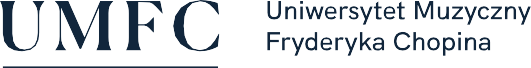 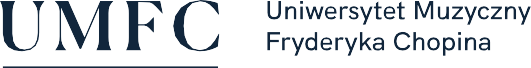 Sposoby realizacji i weryfikacji efektów uczenia się zostały dostosowane do sytuacji epidemiologicznej wewnętrznymi aktami prawnymi Uczelni.Nazwa przedmiotu:Nazwa przedmiotu:Nazwa przedmiotu:Nazwa przedmiotu:Nazwa przedmiotu:Nazwa przedmiotu:Nazwa przedmiotu:Nazwa przedmiotu:Nazwa przedmiotu:Nazwa przedmiotu:Nazwa przedmiotu:Nazwa przedmiotu:Nazwa przedmiotu:Nazwa przedmiotu:Nazwa przedmiotu:Nazwa przedmiotu:Nazwa przedmiotu:Nazwa przedmiotu:Nazwa przedmiotu:Nazwa przedmiotu:Nazwa przedmiotu:Nazwa przedmiotu:Nazwa przedmiotu:Nazwa przedmiotu:Jednostka prowadząca przedmiot:Filia UMFC w BiałymstokuWydział Instrumentalno-Pedagogiczny, Edukacji Muzycznej i WokalistykiJednostka prowadząca przedmiot:Filia UMFC w BiałymstokuWydział Instrumentalno-Pedagogiczny, Edukacji Muzycznej i WokalistykiJednostka prowadząca przedmiot:Filia UMFC w BiałymstokuWydział Instrumentalno-Pedagogiczny, Edukacji Muzycznej i WokalistykiJednostka prowadząca przedmiot:Filia UMFC w BiałymstokuWydział Instrumentalno-Pedagogiczny, Edukacji Muzycznej i WokalistykiJednostka prowadząca przedmiot:Filia UMFC w BiałymstokuWydział Instrumentalno-Pedagogiczny, Edukacji Muzycznej i WokalistykiJednostka prowadząca przedmiot:Filia UMFC w BiałymstokuWydział Instrumentalno-Pedagogiczny, Edukacji Muzycznej i WokalistykiJednostka prowadząca przedmiot:Filia UMFC w BiałymstokuWydział Instrumentalno-Pedagogiczny, Edukacji Muzycznej i WokalistykiJednostka prowadząca przedmiot:Filia UMFC w BiałymstokuWydział Instrumentalno-Pedagogiczny, Edukacji Muzycznej i WokalistykiJednostka prowadząca przedmiot:Filia UMFC w BiałymstokuWydział Instrumentalno-Pedagogiczny, Edukacji Muzycznej i WokalistykiJednostka prowadząca przedmiot:Filia UMFC w BiałymstokuWydział Instrumentalno-Pedagogiczny, Edukacji Muzycznej i WokalistykiJednostka prowadząca przedmiot:Filia UMFC w BiałymstokuWydział Instrumentalno-Pedagogiczny, Edukacji Muzycznej i WokalistykiJednostka prowadząca przedmiot:Filia UMFC w BiałymstokuWydział Instrumentalno-Pedagogiczny, Edukacji Muzycznej i WokalistykiJednostka prowadząca przedmiot:Filia UMFC w BiałymstokuWydział Instrumentalno-Pedagogiczny, Edukacji Muzycznej i WokalistykiJednostka prowadząca przedmiot:Filia UMFC w BiałymstokuWydział Instrumentalno-Pedagogiczny, Edukacji Muzycznej i WokalistykiJednostka prowadząca przedmiot:Filia UMFC w BiałymstokuWydział Instrumentalno-Pedagogiczny, Edukacji Muzycznej i WokalistykiJednostka prowadząca przedmiot:Filia UMFC w BiałymstokuWydział Instrumentalno-Pedagogiczny, Edukacji Muzycznej i WokalistykiJednostka prowadząca przedmiot:Filia UMFC w BiałymstokuWydział Instrumentalno-Pedagogiczny, Edukacji Muzycznej i WokalistykiJednostka prowadząca przedmiot:Filia UMFC w BiałymstokuWydział Instrumentalno-Pedagogiczny, Edukacji Muzycznej i WokalistykiJednostka prowadząca przedmiot:Filia UMFC w BiałymstokuWydział Instrumentalno-Pedagogiczny, Edukacji Muzycznej i WokalistykiJednostka prowadząca przedmiot:Filia UMFC w BiałymstokuWydział Instrumentalno-Pedagogiczny, Edukacji Muzycznej i WokalistykiRok akademicki:2020/2021Rok akademicki:2020/2021Rok akademicki:2020/2021Rok akademicki:2020/2021Kierunek:InstrumentalistykaKierunek:InstrumentalistykaKierunek:InstrumentalistykaKierunek:InstrumentalistykaKierunek:InstrumentalistykaKierunek:InstrumentalistykaKierunek:InstrumentalistykaKierunek:InstrumentalistykaKierunek:InstrumentalistykaKierunek:InstrumentalistykaKierunek:InstrumentalistykaKierunek:InstrumentalistykaSpecjalność:pedagogika instrumentalnaSpecjalność:pedagogika instrumentalnaSpecjalność:pedagogika instrumentalnaSpecjalność:pedagogika instrumentalnaSpecjalność:pedagogika instrumentalnaSpecjalność:pedagogika instrumentalnaSpecjalność:pedagogika instrumentalnaSpecjalność:pedagogika instrumentalnaSpecjalność:pedagogika instrumentalnaSpecjalność:pedagogika instrumentalnaSpecjalność:pedagogika instrumentalnaSpecjalność:pedagogika instrumentalnaForma studiów: Stacjonarne drugiego stopniaForma studiów: Stacjonarne drugiego stopniaForma studiów: Stacjonarne drugiego stopniaForma studiów: Stacjonarne drugiego stopniaForma studiów: Stacjonarne drugiego stopniaForma studiów: Stacjonarne drugiego stopniaForma studiów: Stacjonarne drugiego stopniaForma studiów: Stacjonarne drugiego stopniaForma studiów: Stacjonarne drugiego stopniaProfil kształcenia:ogólnoakademicki  (A)Profil kształcenia:ogólnoakademicki  (A)Profil kształcenia:ogólnoakademicki  (A)Profil kształcenia:ogólnoakademicki  (A)Profil kształcenia:ogólnoakademicki  (A)Profil kształcenia:ogólnoakademicki  (A)Profil kształcenia:ogólnoakademicki  (A)Profil kształcenia:ogólnoakademicki  (A)Status przedmiotu: obowiązkowyStatus przedmiotu: obowiązkowyStatus przedmiotu: obowiązkowyStatus przedmiotu: obowiązkowyStatus przedmiotu: obowiązkowyStatus przedmiotu: obowiązkowyStatus przedmiotu: obowiązkowyForma zajęć: ćwiczeniaForma zajęć: ćwiczeniaForma zajęć: ćwiczeniaForma zajęć: ćwiczeniaForma zajęć: ćwiczeniaForma zajęć: ćwiczeniaForma zajęć: ćwiczeniaJęzyk przedmiotu:angielski,polskiJęzyk przedmiotu:angielski,polskiJęzyk przedmiotu:angielski,polskiJęzyk przedmiotu:angielski,polskiJęzyk przedmiotu:angielski,polskiJęzyk przedmiotu:angielski,polskiJęzyk przedmiotu:angielski,polskiRok/semestr:R I, s. I-IIRok/semestr:R I, s. I-IIRok/semestr:R I, s. I-IIRok/semestr:R I, s. I-IIRok/semestr:R I, s. I-IIRok/semestr:R I, s. I-IIWymiar godzin:60Wymiar godzin:60Wymiar godzin:60Wymiar godzin:60Koordynator przedmiotuKoordynator przedmiotuKoordynator przedmiotuKoordynator przedmiotuKoordynator przedmiotuKierownik Katedry Pedagogiki InstrumentalnejKierownik Katedry Pedagogiki InstrumentalnejKierownik Katedry Pedagogiki InstrumentalnejKierownik Katedry Pedagogiki InstrumentalnejKierownik Katedry Pedagogiki InstrumentalnejKierownik Katedry Pedagogiki InstrumentalnejKierownik Katedry Pedagogiki InstrumentalnejKierownik Katedry Pedagogiki InstrumentalnejKierownik Katedry Pedagogiki InstrumentalnejKierownik Katedry Pedagogiki InstrumentalnejKierownik Katedry Pedagogiki InstrumentalnejKierownik Katedry Pedagogiki InstrumentalnejKierownik Katedry Pedagogiki InstrumentalnejKierownik Katedry Pedagogiki InstrumentalnejKierownik Katedry Pedagogiki InstrumentalnejKierownik Katedry Pedagogiki InstrumentalnejKierownik Katedry Pedagogiki InstrumentalnejKierownik Katedry Pedagogiki InstrumentalnejKierownik Katedry Pedagogiki InstrumentalnejProwadzący zajęciaProwadzący zajęciaProwadzący zajęciaProwadzący zajęciaProwadzący zajęciamgr Barbara Godlewskamgr Barbara Godlewskamgr Barbara Godlewskamgr Barbara Godlewskamgr Barbara Godlewskamgr Barbara Godlewskamgr Barbara Godlewskamgr Barbara Godlewskamgr Barbara Godlewskamgr Barbara Godlewskamgr Barbara Godlewskamgr Barbara Godlewskamgr Barbara Godlewskamgr Barbara Godlewskamgr Barbara Godlewskamgr Barbara Godlewskamgr Barbara Godlewskamgr Barbara Godlewskamgr Barbara GodlewskaCele przedmiotuCele przedmiotuCele przedmiotuCele przedmiotuCele przedmiotu- rozwijanie sprawności językowych do poziomu B2+ ( opcja 1 –grupa niższa) , ( opcja 2- grupa wyższa)- przygotowanie studentów do wykorzystania języka obcego jako narzędzia poznania-poszerzenie słownictwa ogólnego o podstawowy materiał leksykalny z dziedziny muzyki, estetyki i sztuki- rozumienie i tłumaczenie tekstów o tematyce zawodowej-rozwijanie kompetencji językowych dla potrzeb akademickich i zawodowych- rozwijanie sprawności językowych do poziomu B2+ ( opcja 1 –grupa niższa) , ( opcja 2- grupa wyższa)- przygotowanie studentów do wykorzystania języka obcego jako narzędzia poznania-poszerzenie słownictwa ogólnego o podstawowy materiał leksykalny z dziedziny muzyki, estetyki i sztuki- rozumienie i tłumaczenie tekstów o tematyce zawodowej-rozwijanie kompetencji językowych dla potrzeb akademickich i zawodowych- rozwijanie sprawności językowych do poziomu B2+ ( opcja 1 –grupa niższa) , ( opcja 2- grupa wyższa)- przygotowanie studentów do wykorzystania języka obcego jako narzędzia poznania-poszerzenie słownictwa ogólnego o podstawowy materiał leksykalny z dziedziny muzyki, estetyki i sztuki- rozumienie i tłumaczenie tekstów o tematyce zawodowej-rozwijanie kompetencji językowych dla potrzeb akademickich i zawodowych- rozwijanie sprawności językowych do poziomu B2+ ( opcja 1 –grupa niższa) , ( opcja 2- grupa wyższa)- przygotowanie studentów do wykorzystania języka obcego jako narzędzia poznania-poszerzenie słownictwa ogólnego o podstawowy materiał leksykalny z dziedziny muzyki, estetyki i sztuki- rozumienie i tłumaczenie tekstów o tematyce zawodowej-rozwijanie kompetencji językowych dla potrzeb akademickich i zawodowych- rozwijanie sprawności językowych do poziomu B2+ ( opcja 1 –grupa niższa) , ( opcja 2- grupa wyższa)- przygotowanie studentów do wykorzystania języka obcego jako narzędzia poznania-poszerzenie słownictwa ogólnego o podstawowy materiał leksykalny z dziedziny muzyki, estetyki i sztuki- rozumienie i tłumaczenie tekstów o tematyce zawodowej-rozwijanie kompetencji językowych dla potrzeb akademickich i zawodowych- rozwijanie sprawności językowych do poziomu B2+ ( opcja 1 –grupa niższa) , ( opcja 2- grupa wyższa)- przygotowanie studentów do wykorzystania języka obcego jako narzędzia poznania-poszerzenie słownictwa ogólnego o podstawowy materiał leksykalny z dziedziny muzyki, estetyki i sztuki- rozumienie i tłumaczenie tekstów o tematyce zawodowej-rozwijanie kompetencji językowych dla potrzeb akademickich i zawodowych- rozwijanie sprawności językowych do poziomu B2+ ( opcja 1 –grupa niższa) , ( opcja 2- grupa wyższa)- przygotowanie studentów do wykorzystania języka obcego jako narzędzia poznania-poszerzenie słownictwa ogólnego o podstawowy materiał leksykalny z dziedziny muzyki, estetyki i sztuki- rozumienie i tłumaczenie tekstów o tematyce zawodowej-rozwijanie kompetencji językowych dla potrzeb akademickich i zawodowych- rozwijanie sprawności językowych do poziomu B2+ ( opcja 1 –grupa niższa) , ( opcja 2- grupa wyższa)- przygotowanie studentów do wykorzystania języka obcego jako narzędzia poznania-poszerzenie słownictwa ogólnego o podstawowy materiał leksykalny z dziedziny muzyki, estetyki i sztuki- rozumienie i tłumaczenie tekstów o tematyce zawodowej-rozwijanie kompetencji językowych dla potrzeb akademickich i zawodowych- rozwijanie sprawności językowych do poziomu B2+ ( opcja 1 –grupa niższa) , ( opcja 2- grupa wyższa)- przygotowanie studentów do wykorzystania języka obcego jako narzędzia poznania-poszerzenie słownictwa ogólnego o podstawowy materiał leksykalny z dziedziny muzyki, estetyki i sztuki- rozumienie i tłumaczenie tekstów o tematyce zawodowej-rozwijanie kompetencji językowych dla potrzeb akademickich i zawodowych- rozwijanie sprawności językowych do poziomu B2+ ( opcja 1 –grupa niższa) , ( opcja 2- grupa wyższa)- przygotowanie studentów do wykorzystania języka obcego jako narzędzia poznania-poszerzenie słownictwa ogólnego o podstawowy materiał leksykalny z dziedziny muzyki, estetyki i sztuki- rozumienie i tłumaczenie tekstów o tematyce zawodowej-rozwijanie kompetencji językowych dla potrzeb akademickich i zawodowych- rozwijanie sprawności językowych do poziomu B2+ ( opcja 1 –grupa niższa) , ( opcja 2- grupa wyższa)- przygotowanie studentów do wykorzystania języka obcego jako narzędzia poznania-poszerzenie słownictwa ogólnego o podstawowy materiał leksykalny z dziedziny muzyki, estetyki i sztuki- rozumienie i tłumaczenie tekstów o tematyce zawodowej-rozwijanie kompetencji językowych dla potrzeb akademickich i zawodowych- rozwijanie sprawności językowych do poziomu B2+ ( opcja 1 –grupa niższa) , ( opcja 2- grupa wyższa)- przygotowanie studentów do wykorzystania języka obcego jako narzędzia poznania-poszerzenie słownictwa ogólnego o podstawowy materiał leksykalny z dziedziny muzyki, estetyki i sztuki- rozumienie i tłumaczenie tekstów o tematyce zawodowej-rozwijanie kompetencji językowych dla potrzeb akademickich i zawodowych- rozwijanie sprawności językowych do poziomu B2+ ( opcja 1 –grupa niższa) , ( opcja 2- grupa wyższa)- przygotowanie studentów do wykorzystania języka obcego jako narzędzia poznania-poszerzenie słownictwa ogólnego o podstawowy materiał leksykalny z dziedziny muzyki, estetyki i sztuki- rozumienie i tłumaczenie tekstów o tematyce zawodowej-rozwijanie kompetencji językowych dla potrzeb akademickich i zawodowych- rozwijanie sprawności językowych do poziomu B2+ ( opcja 1 –grupa niższa) , ( opcja 2- grupa wyższa)- przygotowanie studentów do wykorzystania języka obcego jako narzędzia poznania-poszerzenie słownictwa ogólnego o podstawowy materiał leksykalny z dziedziny muzyki, estetyki i sztuki- rozumienie i tłumaczenie tekstów o tematyce zawodowej-rozwijanie kompetencji językowych dla potrzeb akademickich i zawodowych- rozwijanie sprawności językowych do poziomu B2+ ( opcja 1 –grupa niższa) , ( opcja 2- grupa wyższa)- przygotowanie studentów do wykorzystania języka obcego jako narzędzia poznania-poszerzenie słownictwa ogólnego o podstawowy materiał leksykalny z dziedziny muzyki, estetyki i sztuki- rozumienie i tłumaczenie tekstów o tematyce zawodowej-rozwijanie kompetencji językowych dla potrzeb akademickich i zawodowych- rozwijanie sprawności językowych do poziomu B2+ ( opcja 1 –grupa niższa) , ( opcja 2- grupa wyższa)- przygotowanie studentów do wykorzystania języka obcego jako narzędzia poznania-poszerzenie słownictwa ogólnego o podstawowy materiał leksykalny z dziedziny muzyki, estetyki i sztuki- rozumienie i tłumaczenie tekstów o tematyce zawodowej-rozwijanie kompetencji językowych dla potrzeb akademickich i zawodowych- rozwijanie sprawności językowych do poziomu B2+ ( opcja 1 –grupa niższa) , ( opcja 2- grupa wyższa)- przygotowanie studentów do wykorzystania języka obcego jako narzędzia poznania-poszerzenie słownictwa ogólnego o podstawowy materiał leksykalny z dziedziny muzyki, estetyki i sztuki- rozumienie i tłumaczenie tekstów o tematyce zawodowej-rozwijanie kompetencji językowych dla potrzeb akademickich i zawodowych- rozwijanie sprawności językowych do poziomu B2+ ( opcja 1 –grupa niższa) , ( opcja 2- grupa wyższa)- przygotowanie studentów do wykorzystania języka obcego jako narzędzia poznania-poszerzenie słownictwa ogólnego o podstawowy materiał leksykalny z dziedziny muzyki, estetyki i sztuki- rozumienie i tłumaczenie tekstów o tematyce zawodowej-rozwijanie kompetencji językowych dla potrzeb akademickich i zawodowych- rozwijanie sprawności językowych do poziomu B2+ ( opcja 1 –grupa niższa) , ( opcja 2- grupa wyższa)- przygotowanie studentów do wykorzystania języka obcego jako narzędzia poznania-poszerzenie słownictwa ogólnego o podstawowy materiał leksykalny z dziedziny muzyki, estetyki i sztuki- rozumienie i tłumaczenie tekstów o tematyce zawodowej-rozwijanie kompetencji językowych dla potrzeb akademickich i zawodowychWymagania wstępneWymagania wstępneWymagania wstępneWymagania wstępneWymagania wstępneUkończone studia pierwszego stopnia. Poziom języka B2Ukończone studia pierwszego stopnia. Poziom języka B2Ukończone studia pierwszego stopnia. Poziom języka B2Ukończone studia pierwszego stopnia. Poziom języka B2Ukończone studia pierwszego stopnia. Poziom języka B2Ukończone studia pierwszego stopnia. Poziom języka B2Ukończone studia pierwszego stopnia. Poziom języka B2Ukończone studia pierwszego stopnia. Poziom języka B2Ukończone studia pierwszego stopnia. Poziom języka B2Ukończone studia pierwszego stopnia. Poziom języka B2Ukończone studia pierwszego stopnia. Poziom języka B2Ukończone studia pierwszego stopnia. Poziom języka B2Ukończone studia pierwszego stopnia. Poziom języka B2Ukończone studia pierwszego stopnia. Poziom języka B2Ukończone studia pierwszego stopnia. Poziom języka B2Ukończone studia pierwszego stopnia. Poziom języka B2Ukończone studia pierwszego stopnia. Poziom języka B2Ukończone studia pierwszego stopnia. Poziom języka B2Ukończone studia pierwszego stopnia. Poziom języka B2Kategorie efektówKategorie efektówNumer efektuNumer efektuNumer efektuEFEKTY UCZENIA SIĘ DLA PRZEDMIOTUEFEKTY UCZENIA SIĘ DLA PRZEDMIOTUEFEKTY UCZENIA SIĘ DLA PRZEDMIOTUEFEKTY UCZENIA SIĘ DLA PRZEDMIOTUEFEKTY UCZENIA SIĘ DLA PRZEDMIOTUEFEKTY UCZENIA SIĘ DLA PRZEDMIOTUEFEKTY UCZENIA SIĘ DLA PRZEDMIOTUEFEKTY UCZENIA SIĘ DLA PRZEDMIOTUEFEKTY UCZENIA SIĘ DLA PRZEDMIOTUEFEKTY UCZENIA SIĘ DLA PRZEDMIOTUEFEKTY UCZENIA SIĘ DLA PRZEDMIOTUEFEKTY UCZENIA SIĘ DLA PRZEDMIOTUEFEKTY UCZENIA SIĘ DLA PRZEDMIOTUEFEKTY UCZENIA SIĘ DLA PRZEDMIOTUEFEKTY UCZENIA SIĘ DLA PRZEDMIOTUEFEKTY UCZENIA SIĘ DLA PRZEDMIOTUEFEKTY UCZENIA SIĘ DLA PRZEDMIOTUNumer efektu kier./spec. Numer efektu kier./spec. UmiejętnościUmiejętności111Potrafi w szerokim zakresie tematów formułować wypowiedzi ustne i pisemne ( paragraf- opcja 1, esej -opcja 2), oraz potrafi wyjaśnić swe stanowisko w dyskusji rozważając wady i zalety różnych rozwiązańPotrafi w szerokim zakresie tematów formułować wypowiedzi ustne i pisemne ( paragraf- opcja 1, esej -opcja 2), oraz potrafi wyjaśnić swe stanowisko w dyskusji rozważając wady i zalety różnych rozwiązańPotrafi w szerokim zakresie tematów formułować wypowiedzi ustne i pisemne ( paragraf- opcja 1, esej -opcja 2), oraz potrafi wyjaśnić swe stanowisko w dyskusji rozważając wady i zalety różnych rozwiązańPotrafi w szerokim zakresie tematów formułować wypowiedzi ustne i pisemne ( paragraf- opcja 1, esej -opcja 2), oraz potrafi wyjaśnić swe stanowisko w dyskusji rozważając wady i zalety różnych rozwiązańPotrafi w szerokim zakresie tematów formułować wypowiedzi ustne i pisemne ( paragraf- opcja 1, esej -opcja 2), oraz potrafi wyjaśnić swe stanowisko w dyskusji rozważając wady i zalety różnych rozwiązańPotrafi w szerokim zakresie tematów formułować wypowiedzi ustne i pisemne ( paragraf- opcja 1, esej -opcja 2), oraz potrafi wyjaśnić swe stanowisko w dyskusji rozważając wady i zalety różnych rozwiązańPotrafi w szerokim zakresie tematów formułować wypowiedzi ustne i pisemne ( paragraf- opcja 1, esej -opcja 2), oraz potrafi wyjaśnić swe stanowisko w dyskusji rozważając wady i zalety różnych rozwiązańPotrafi w szerokim zakresie tematów formułować wypowiedzi ustne i pisemne ( paragraf- opcja 1, esej -opcja 2), oraz potrafi wyjaśnić swe stanowisko w dyskusji rozważając wady i zalety różnych rozwiązańPotrafi w szerokim zakresie tematów formułować wypowiedzi ustne i pisemne ( paragraf- opcja 1, esej -opcja 2), oraz potrafi wyjaśnić swe stanowisko w dyskusji rozważając wady i zalety różnych rozwiązańPotrafi w szerokim zakresie tematów formułować wypowiedzi ustne i pisemne ( paragraf- opcja 1, esej -opcja 2), oraz potrafi wyjaśnić swe stanowisko w dyskusji rozważając wady i zalety różnych rozwiązańPotrafi w szerokim zakresie tematów formułować wypowiedzi ustne i pisemne ( paragraf- opcja 1, esej -opcja 2), oraz potrafi wyjaśnić swe stanowisko w dyskusji rozważając wady i zalety różnych rozwiązańPotrafi w szerokim zakresie tematów formułować wypowiedzi ustne i pisemne ( paragraf- opcja 1, esej -opcja 2), oraz potrafi wyjaśnić swe stanowisko w dyskusji rozważając wady i zalety różnych rozwiązańPotrafi w szerokim zakresie tematów formułować wypowiedzi ustne i pisemne ( paragraf- opcja 1, esej -opcja 2), oraz potrafi wyjaśnić swe stanowisko w dyskusji rozważając wady i zalety różnych rozwiązańPotrafi w szerokim zakresie tematów formułować wypowiedzi ustne i pisemne ( paragraf- opcja 1, esej -opcja 2), oraz potrafi wyjaśnić swe stanowisko w dyskusji rozważając wady i zalety różnych rozwiązańPotrafi w szerokim zakresie tematów formułować wypowiedzi ustne i pisemne ( paragraf- opcja 1, esej -opcja 2), oraz potrafi wyjaśnić swe stanowisko w dyskusji rozważając wady i zalety różnych rozwiązańPotrafi w szerokim zakresie tematów formułować wypowiedzi ustne i pisemne ( paragraf- opcja 1, esej -opcja 2), oraz potrafi wyjaśnić swe stanowisko w dyskusji rozważając wady i zalety różnych rozwiązańPotrafi w szerokim zakresie tematów formułować wypowiedzi ustne i pisemne ( paragraf- opcja 1, esej -opcja 2), oraz potrafi wyjaśnić swe stanowisko w dyskusji rozważając wady i zalety różnych rozwiązańK2_U8K2_U8UmiejętnościUmiejętności222Potrafi dokonać prezentacji swego warsztatu pracy – budowy instrumentu i jego możliwości technicznychPotrafi dokonać prezentacji swego warsztatu pracy – budowy instrumentu i jego możliwości technicznychPotrafi dokonać prezentacji swego warsztatu pracy – budowy instrumentu i jego możliwości technicznychPotrafi dokonać prezentacji swego warsztatu pracy – budowy instrumentu i jego możliwości technicznychPotrafi dokonać prezentacji swego warsztatu pracy – budowy instrumentu i jego możliwości technicznychPotrafi dokonać prezentacji swego warsztatu pracy – budowy instrumentu i jego możliwości technicznychPotrafi dokonać prezentacji swego warsztatu pracy – budowy instrumentu i jego możliwości technicznychPotrafi dokonać prezentacji swego warsztatu pracy – budowy instrumentu i jego możliwości technicznychPotrafi dokonać prezentacji swego warsztatu pracy – budowy instrumentu i jego możliwości technicznychPotrafi dokonać prezentacji swego warsztatu pracy – budowy instrumentu i jego możliwości technicznychPotrafi dokonać prezentacji swego warsztatu pracy – budowy instrumentu i jego możliwości technicznychPotrafi dokonać prezentacji swego warsztatu pracy – budowy instrumentu i jego możliwości technicznychPotrafi dokonać prezentacji swego warsztatu pracy – budowy instrumentu i jego możliwości technicznychPotrafi dokonać prezentacji swego warsztatu pracy – budowy instrumentu i jego możliwości technicznychPotrafi dokonać prezentacji swego warsztatu pracy – budowy instrumentu i jego możliwości technicznychPotrafi dokonać prezentacji swego warsztatu pracy – budowy instrumentu i jego możliwości technicznychPotrafi dokonać prezentacji swego warsztatu pracy – budowy instrumentu i jego możliwości technicznychK2_U8K2_U8333Potrafi posługiwać się terminami muzycznymi, w szczególności z instrumentoznawstwa i teorii muzyki Potrafi posługiwać się terminami muzycznymi, w szczególności z instrumentoznawstwa i teorii muzyki Potrafi posługiwać się terminami muzycznymi, w szczególności z instrumentoznawstwa i teorii muzyki Potrafi posługiwać się terminami muzycznymi, w szczególności z instrumentoznawstwa i teorii muzyki Potrafi posługiwać się terminami muzycznymi, w szczególności z instrumentoznawstwa i teorii muzyki Potrafi posługiwać się terminami muzycznymi, w szczególności z instrumentoznawstwa i teorii muzyki Potrafi posługiwać się terminami muzycznymi, w szczególności z instrumentoznawstwa i teorii muzyki Potrafi posługiwać się terminami muzycznymi, w szczególności z instrumentoznawstwa i teorii muzyki Potrafi posługiwać się terminami muzycznymi, w szczególności z instrumentoznawstwa i teorii muzyki Potrafi posługiwać się terminami muzycznymi, w szczególności z instrumentoznawstwa i teorii muzyki Potrafi posługiwać się terminami muzycznymi, w szczególności z instrumentoznawstwa i teorii muzyki Potrafi posługiwać się terminami muzycznymi, w szczególności z instrumentoznawstwa i teorii muzyki Potrafi posługiwać się terminami muzycznymi, w szczególności z instrumentoznawstwa i teorii muzyki Potrafi posługiwać się terminami muzycznymi, w szczególności z instrumentoznawstwa i teorii muzyki Potrafi posługiwać się terminami muzycznymi, w szczególności z instrumentoznawstwa i teorii muzyki Potrafi posługiwać się terminami muzycznymi, w szczególności z instrumentoznawstwa i teorii muzyki Potrafi posługiwać się terminami muzycznymi, w szczególności z instrumentoznawstwa i teorii muzyki K2_U8K2_U8444Potrafi zrozumieć i streścić średnio trudny tekst z dziedziny muzyki, estetyki lub kulturyPotrafi zrozumieć i streścić średnio trudny tekst z dziedziny muzyki, estetyki lub kulturyPotrafi zrozumieć i streścić średnio trudny tekst z dziedziny muzyki, estetyki lub kulturyPotrafi zrozumieć i streścić średnio trudny tekst z dziedziny muzyki, estetyki lub kulturyPotrafi zrozumieć i streścić średnio trudny tekst z dziedziny muzyki, estetyki lub kulturyPotrafi zrozumieć i streścić średnio trudny tekst z dziedziny muzyki, estetyki lub kulturyPotrafi zrozumieć i streścić średnio trudny tekst z dziedziny muzyki, estetyki lub kulturyPotrafi zrozumieć i streścić średnio trudny tekst z dziedziny muzyki, estetyki lub kulturyPotrafi zrozumieć i streścić średnio trudny tekst z dziedziny muzyki, estetyki lub kulturyPotrafi zrozumieć i streścić średnio trudny tekst z dziedziny muzyki, estetyki lub kulturyPotrafi zrozumieć i streścić średnio trudny tekst z dziedziny muzyki, estetyki lub kulturyPotrafi zrozumieć i streścić średnio trudny tekst z dziedziny muzyki, estetyki lub kulturyPotrafi zrozumieć i streścić średnio trudny tekst z dziedziny muzyki, estetyki lub kulturyPotrafi zrozumieć i streścić średnio trudny tekst z dziedziny muzyki, estetyki lub kulturyPotrafi zrozumieć i streścić średnio trudny tekst z dziedziny muzyki, estetyki lub kulturyPotrafi zrozumieć i streścić średnio trudny tekst z dziedziny muzyki, estetyki lub kulturyPotrafi zrozumieć i streścić średnio trudny tekst z dziedziny muzyki, estetyki lub kulturyK2_U8K2_U8Kompetencje społeczneKompetencje społeczne555Potrafi płynnie porozumiewać się z innymi użytkownikami języka angielskiegoPotrafi płynnie porozumiewać się z innymi użytkownikami języka angielskiegoPotrafi płynnie porozumiewać się z innymi użytkownikami języka angielskiegoPotrafi płynnie porozumiewać się z innymi użytkownikami języka angielskiegoPotrafi płynnie porozumiewać się z innymi użytkownikami języka angielskiegoPotrafi płynnie porozumiewać się z innymi użytkownikami języka angielskiegoPotrafi płynnie porozumiewać się z innymi użytkownikami języka angielskiegoPotrafi płynnie porozumiewać się z innymi użytkownikami języka angielskiegoPotrafi płynnie porozumiewać się z innymi użytkownikami języka angielskiegoPotrafi płynnie porozumiewać się z innymi użytkownikami języka angielskiegoPotrafi płynnie porozumiewać się z innymi użytkownikami języka angielskiegoPotrafi płynnie porozumiewać się z innymi użytkownikami języka angielskiegoPotrafi płynnie porozumiewać się z innymi użytkownikami języka angielskiegoPotrafi płynnie porozumiewać się z innymi użytkownikami języka angielskiegoPotrafi płynnie porozumiewać się z innymi użytkownikami języka angielskiegoPotrafi płynnie porozumiewać się z innymi użytkownikami języka angielskiegoPotrafi płynnie porozumiewać się z innymi użytkownikami języka angielskiegoK2_K5K2_K5Kompetencje społeczneKompetencje społeczneTREŚCI PROGRAMOWE PRZEDMIOTUTREŚCI PROGRAMOWE PRZEDMIOTUTREŚCI PROGRAMOWE PRZEDMIOTUTREŚCI PROGRAMOWE PRZEDMIOTUTREŚCI PROGRAMOWE PRZEDMIOTUTREŚCI PROGRAMOWE PRZEDMIOTUTREŚCI PROGRAMOWE PRZEDMIOTUTREŚCI PROGRAMOWE PRZEDMIOTUTREŚCI PROGRAMOWE PRZEDMIOTUTREŚCI PROGRAMOWE PRZEDMIOTUTREŚCI PROGRAMOWE PRZEDMIOTUTREŚCI PROGRAMOWE PRZEDMIOTUTREŚCI PROGRAMOWE PRZEDMIOTUTREŚCI PROGRAMOWE PRZEDMIOTUTREŚCI PROGRAMOWE PRZEDMIOTUTREŚCI PROGRAMOWE PRZEDMIOTUTREŚCI PROGRAMOWE PRZEDMIOTUTREŚCI PROGRAMOWE PRZEDMIOTUTREŚCI PROGRAMOWE PRZEDMIOTUTREŚCI PROGRAMOWE PRZEDMIOTUTREŚCI PROGRAMOWE PRZEDMIOTUTREŚCI PROGRAMOWE PRZEDMIOTULiczba godzinLiczba godzinSemestr Iopcja 11. Pojęcia z podstawy teorii muzyki, instrumentoznawstwa i kultury muzycznej.2. Wybrane zagadnienia z gramatyki i słowotwórstwa3. Dziedzictwo kulturowe, tradycja, tożsamość narodowa4. Zajęcia o tematyce zmiennejOpcja21* Pojęcia z podstawy teorii muzyki, instrumentoznawstwa i kultury muzycznej2* Czego „słuchać” w muzyce, główne składniki muzyki; orkiestra i jej ewolucja3* Wybrane zagadnienia z gramatyki i słowotwórstwa4* Zajęcia o tematyce zmiennejSemestr IIopcja 15. Sztuki wizualne6. Komputeryzacja i postęp techniczny w procesie edukacji7. Lider w grupie: relacje interpersonalne8. Sukces w życiu, kariera9. Praca – kwalifikacje, rekrutacja, awans zawodowy, tryb pracy, problemy w    pracy10. Wybrane zagadnienia leksykalne i gramatyczne11. Zajęcia o tematyce zmiennej Opcja 25* Umysł i jego potencjał6* Sztuki wizualne, dzieła sztuki jako inwestycja7* Krytyka w sztuce, obiektywizm, kryteria oceny8* Akademicki język angielski9* Rewolucjoniści w muzyce – Strawiński, Debussy i ich warsztaty muzyczne10* Wybrane zagadnienia z gramatyki i słowotwórstwa11* Zajęcia o tematyce zmiennejSemestr Iopcja 11. Pojęcia z podstawy teorii muzyki, instrumentoznawstwa i kultury muzycznej.2. Wybrane zagadnienia z gramatyki i słowotwórstwa3. Dziedzictwo kulturowe, tradycja, tożsamość narodowa4. Zajęcia o tematyce zmiennejOpcja21* Pojęcia z podstawy teorii muzyki, instrumentoznawstwa i kultury muzycznej2* Czego „słuchać” w muzyce, główne składniki muzyki; orkiestra i jej ewolucja3* Wybrane zagadnienia z gramatyki i słowotwórstwa4* Zajęcia o tematyce zmiennejSemestr IIopcja 15. Sztuki wizualne6. Komputeryzacja i postęp techniczny w procesie edukacji7. Lider w grupie: relacje interpersonalne8. Sukces w życiu, kariera9. Praca – kwalifikacje, rekrutacja, awans zawodowy, tryb pracy, problemy w    pracy10. Wybrane zagadnienia leksykalne i gramatyczne11. Zajęcia o tematyce zmiennej Opcja 25* Umysł i jego potencjał6* Sztuki wizualne, dzieła sztuki jako inwestycja7* Krytyka w sztuce, obiektywizm, kryteria oceny8* Akademicki język angielski9* Rewolucjoniści w muzyce – Strawiński, Debussy i ich warsztaty muzyczne10* Wybrane zagadnienia z gramatyki i słowotwórstwa11* Zajęcia o tematyce zmiennejSemestr Iopcja 11. Pojęcia z podstawy teorii muzyki, instrumentoznawstwa i kultury muzycznej.2. Wybrane zagadnienia z gramatyki i słowotwórstwa3. Dziedzictwo kulturowe, tradycja, tożsamość narodowa4. Zajęcia o tematyce zmiennejOpcja21* Pojęcia z podstawy teorii muzyki, instrumentoznawstwa i kultury muzycznej2* Czego „słuchać” w muzyce, główne składniki muzyki; orkiestra i jej ewolucja3* Wybrane zagadnienia z gramatyki i słowotwórstwa4* Zajęcia o tematyce zmiennejSemestr IIopcja 15. Sztuki wizualne6. Komputeryzacja i postęp techniczny w procesie edukacji7. Lider w grupie: relacje interpersonalne8. Sukces w życiu, kariera9. Praca – kwalifikacje, rekrutacja, awans zawodowy, tryb pracy, problemy w    pracy10. Wybrane zagadnienia leksykalne i gramatyczne11. Zajęcia o tematyce zmiennej Opcja 25* Umysł i jego potencjał6* Sztuki wizualne, dzieła sztuki jako inwestycja7* Krytyka w sztuce, obiektywizm, kryteria oceny8* Akademicki język angielski9* Rewolucjoniści w muzyce – Strawiński, Debussy i ich warsztaty muzyczne10* Wybrane zagadnienia z gramatyki i słowotwórstwa11* Zajęcia o tematyce zmiennejSemestr Iopcja 11. Pojęcia z podstawy teorii muzyki, instrumentoznawstwa i kultury muzycznej.2. Wybrane zagadnienia z gramatyki i słowotwórstwa3. Dziedzictwo kulturowe, tradycja, tożsamość narodowa4. Zajęcia o tematyce zmiennejOpcja21* Pojęcia z podstawy teorii muzyki, instrumentoznawstwa i kultury muzycznej2* Czego „słuchać” w muzyce, główne składniki muzyki; orkiestra i jej ewolucja3* Wybrane zagadnienia z gramatyki i słowotwórstwa4* Zajęcia o tematyce zmiennejSemestr IIopcja 15. Sztuki wizualne6. Komputeryzacja i postęp techniczny w procesie edukacji7. Lider w grupie: relacje interpersonalne8. Sukces w życiu, kariera9. Praca – kwalifikacje, rekrutacja, awans zawodowy, tryb pracy, problemy w    pracy10. Wybrane zagadnienia leksykalne i gramatyczne11. Zajęcia o tematyce zmiennej Opcja 25* Umysł i jego potencjał6* Sztuki wizualne, dzieła sztuki jako inwestycja7* Krytyka w sztuce, obiektywizm, kryteria oceny8* Akademicki język angielski9* Rewolucjoniści w muzyce – Strawiński, Debussy i ich warsztaty muzyczne10* Wybrane zagadnienia z gramatyki i słowotwórstwa11* Zajęcia o tematyce zmiennejSemestr Iopcja 11. Pojęcia z podstawy teorii muzyki, instrumentoznawstwa i kultury muzycznej.2. Wybrane zagadnienia z gramatyki i słowotwórstwa3. Dziedzictwo kulturowe, tradycja, tożsamość narodowa4. Zajęcia o tematyce zmiennejOpcja21* Pojęcia z podstawy teorii muzyki, instrumentoznawstwa i kultury muzycznej2* Czego „słuchać” w muzyce, główne składniki muzyki; orkiestra i jej ewolucja3* Wybrane zagadnienia z gramatyki i słowotwórstwa4* Zajęcia o tematyce zmiennejSemestr IIopcja 15. Sztuki wizualne6. Komputeryzacja i postęp techniczny w procesie edukacji7. Lider w grupie: relacje interpersonalne8. Sukces w życiu, kariera9. Praca – kwalifikacje, rekrutacja, awans zawodowy, tryb pracy, problemy w    pracy10. Wybrane zagadnienia leksykalne i gramatyczne11. Zajęcia o tematyce zmiennej Opcja 25* Umysł i jego potencjał6* Sztuki wizualne, dzieła sztuki jako inwestycja7* Krytyka w sztuce, obiektywizm, kryteria oceny8* Akademicki język angielski9* Rewolucjoniści w muzyce – Strawiński, Debussy i ich warsztaty muzyczne10* Wybrane zagadnienia z gramatyki i słowotwórstwa11* Zajęcia o tematyce zmiennejSemestr Iopcja 11. Pojęcia z podstawy teorii muzyki, instrumentoznawstwa i kultury muzycznej.2. Wybrane zagadnienia z gramatyki i słowotwórstwa3. Dziedzictwo kulturowe, tradycja, tożsamość narodowa4. Zajęcia o tematyce zmiennejOpcja21* Pojęcia z podstawy teorii muzyki, instrumentoznawstwa i kultury muzycznej2* Czego „słuchać” w muzyce, główne składniki muzyki; orkiestra i jej ewolucja3* Wybrane zagadnienia z gramatyki i słowotwórstwa4* Zajęcia o tematyce zmiennejSemestr IIopcja 15. Sztuki wizualne6. Komputeryzacja i postęp techniczny w procesie edukacji7. Lider w grupie: relacje interpersonalne8. Sukces w życiu, kariera9. Praca – kwalifikacje, rekrutacja, awans zawodowy, tryb pracy, problemy w    pracy10. Wybrane zagadnienia leksykalne i gramatyczne11. Zajęcia o tematyce zmiennej Opcja 25* Umysł i jego potencjał6* Sztuki wizualne, dzieła sztuki jako inwestycja7* Krytyka w sztuce, obiektywizm, kryteria oceny8* Akademicki język angielski9* Rewolucjoniści w muzyce – Strawiński, Debussy i ich warsztaty muzyczne10* Wybrane zagadnienia z gramatyki i słowotwórstwa11* Zajęcia o tematyce zmiennejSemestr Iopcja 11. Pojęcia z podstawy teorii muzyki, instrumentoznawstwa i kultury muzycznej.2. Wybrane zagadnienia z gramatyki i słowotwórstwa3. Dziedzictwo kulturowe, tradycja, tożsamość narodowa4. Zajęcia o tematyce zmiennejOpcja21* Pojęcia z podstawy teorii muzyki, instrumentoznawstwa i kultury muzycznej2* Czego „słuchać” w muzyce, główne składniki muzyki; orkiestra i jej ewolucja3* Wybrane zagadnienia z gramatyki i słowotwórstwa4* Zajęcia o tematyce zmiennejSemestr IIopcja 15. Sztuki wizualne6. Komputeryzacja i postęp techniczny w procesie edukacji7. Lider w grupie: relacje interpersonalne8. Sukces w życiu, kariera9. Praca – kwalifikacje, rekrutacja, awans zawodowy, tryb pracy, problemy w    pracy10. Wybrane zagadnienia leksykalne i gramatyczne11. Zajęcia o tematyce zmiennej Opcja 25* Umysł i jego potencjał6* Sztuki wizualne, dzieła sztuki jako inwestycja7* Krytyka w sztuce, obiektywizm, kryteria oceny8* Akademicki język angielski9* Rewolucjoniści w muzyce – Strawiński, Debussy i ich warsztaty muzyczne10* Wybrane zagadnienia z gramatyki i słowotwórstwa11* Zajęcia o tematyce zmiennejSemestr Iopcja 11. Pojęcia z podstawy teorii muzyki, instrumentoznawstwa i kultury muzycznej.2. Wybrane zagadnienia z gramatyki i słowotwórstwa3. Dziedzictwo kulturowe, tradycja, tożsamość narodowa4. Zajęcia o tematyce zmiennejOpcja21* Pojęcia z podstawy teorii muzyki, instrumentoznawstwa i kultury muzycznej2* Czego „słuchać” w muzyce, główne składniki muzyki; orkiestra i jej ewolucja3* Wybrane zagadnienia z gramatyki i słowotwórstwa4* Zajęcia o tematyce zmiennejSemestr IIopcja 15. Sztuki wizualne6. Komputeryzacja i postęp techniczny w procesie edukacji7. Lider w grupie: relacje interpersonalne8. Sukces w życiu, kariera9. Praca – kwalifikacje, rekrutacja, awans zawodowy, tryb pracy, problemy w    pracy10. Wybrane zagadnienia leksykalne i gramatyczne11. Zajęcia o tematyce zmiennej Opcja 25* Umysł i jego potencjał6* Sztuki wizualne, dzieła sztuki jako inwestycja7* Krytyka w sztuce, obiektywizm, kryteria oceny8* Akademicki język angielski9* Rewolucjoniści w muzyce – Strawiński, Debussy i ich warsztaty muzyczne10* Wybrane zagadnienia z gramatyki i słowotwórstwa11* Zajęcia o tematyce zmiennejSemestr Iopcja 11. Pojęcia z podstawy teorii muzyki, instrumentoznawstwa i kultury muzycznej.2. Wybrane zagadnienia z gramatyki i słowotwórstwa3. Dziedzictwo kulturowe, tradycja, tożsamość narodowa4. Zajęcia o tematyce zmiennejOpcja21* Pojęcia z podstawy teorii muzyki, instrumentoznawstwa i kultury muzycznej2* Czego „słuchać” w muzyce, główne składniki muzyki; orkiestra i jej ewolucja3* Wybrane zagadnienia z gramatyki i słowotwórstwa4* Zajęcia o tematyce zmiennejSemestr IIopcja 15. Sztuki wizualne6. Komputeryzacja i postęp techniczny w procesie edukacji7. Lider w grupie: relacje interpersonalne8. Sukces w życiu, kariera9. Praca – kwalifikacje, rekrutacja, awans zawodowy, tryb pracy, problemy w    pracy10. Wybrane zagadnienia leksykalne i gramatyczne11. Zajęcia o tematyce zmiennej Opcja 25* Umysł i jego potencjał6* Sztuki wizualne, dzieła sztuki jako inwestycja7* Krytyka w sztuce, obiektywizm, kryteria oceny8* Akademicki język angielski9* Rewolucjoniści w muzyce – Strawiński, Debussy i ich warsztaty muzyczne10* Wybrane zagadnienia z gramatyki i słowotwórstwa11* Zajęcia o tematyce zmiennejSemestr Iopcja 11. Pojęcia z podstawy teorii muzyki, instrumentoznawstwa i kultury muzycznej.2. Wybrane zagadnienia z gramatyki i słowotwórstwa3. Dziedzictwo kulturowe, tradycja, tożsamość narodowa4. Zajęcia o tematyce zmiennejOpcja21* Pojęcia z podstawy teorii muzyki, instrumentoznawstwa i kultury muzycznej2* Czego „słuchać” w muzyce, główne składniki muzyki; orkiestra i jej ewolucja3* Wybrane zagadnienia z gramatyki i słowotwórstwa4* Zajęcia o tematyce zmiennejSemestr IIopcja 15. Sztuki wizualne6. Komputeryzacja i postęp techniczny w procesie edukacji7. Lider w grupie: relacje interpersonalne8. Sukces w życiu, kariera9. Praca – kwalifikacje, rekrutacja, awans zawodowy, tryb pracy, problemy w    pracy10. Wybrane zagadnienia leksykalne i gramatyczne11. Zajęcia o tematyce zmiennej Opcja 25* Umysł i jego potencjał6* Sztuki wizualne, dzieła sztuki jako inwestycja7* Krytyka w sztuce, obiektywizm, kryteria oceny8* Akademicki język angielski9* Rewolucjoniści w muzyce – Strawiński, Debussy i ich warsztaty muzyczne10* Wybrane zagadnienia z gramatyki i słowotwórstwa11* Zajęcia o tematyce zmiennejSemestr Iopcja 11. Pojęcia z podstawy teorii muzyki, instrumentoznawstwa i kultury muzycznej.2. Wybrane zagadnienia z gramatyki i słowotwórstwa3. Dziedzictwo kulturowe, tradycja, tożsamość narodowa4. Zajęcia o tematyce zmiennejOpcja21* Pojęcia z podstawy teorii muzyki, instrumentoznawstwa i kultury muzycznej2* Czego „słuchać” w muzyce, główne składniki muzyki; orkiestra i jej ewolucja3* Wybrane zagadnienia z gramatyki i słowotwórstwa4* Zajęcia o tematyce zmiennejSemestr IIopcja 15. Sztuki wizualne6. Komputeryzacja i postęp techniczny w procesie edukacji7. Lider w grupie: relacje interpersonalne8. Sukces w życiu, kariera9. Praca – kwalifikacje, rekrutacja, awans zawodowy, tryb pracy, problemy w    pracy10. Wybrane zagadnienia leksykalne i gramatyczne11. Zajęcia o tematyce zmiennej Opcja 25* Umysł i jego potencjał6* Sztuki wizualne, dzieła sztuki jako inwestycja7* Krytyka w sztuce, obiektywizm, kryteria oceny8* Akademicki język angielski9* Rewolucjoniści w muzyce – Strawiński, Debussy i ich warsztaty muzyczne10* Wybrane zagadnienia z gramatyki i słowotwórstwa11* Zajęcia o tematyce zmiennejSemestr Iopcja 11. Pojęcia z podstawy teorii muzyki, instrumentoznawstwa i kultury muzycznej.2. Wybrane zagadnienia z gramatyki i słowotwórstwa3. Dziedzictwo kulturowe, tradycja, tożsamość narodowa4. Zajęcia o tematyce zmiennejOpcja21* Pojęcia z podstawy teorii muzyki, instrumentoznawstwa i kultury muzycznej2* Czego „słuchać” w muzyce, główne składniki muzyki; orkiestra i jej ewolucja3* Wybrane zagadnienia z gramatyki i słowotwórstwa4* Zajęcia o tematyce zmiennejSemestr IIopcja 15. Sztuki wizualne6. Komputeryzacja i postęp techniczny w procesie edukacji7. Lider w grupie: relacje interpersonalne8. Sukces w życiu, kariera9. Praca – kwalifikacje, rekrutacja, awans zawodowy, tryb pracy, problemy w    pracy10. Wybrane zagadnienia leksykalne i gramatyczne11. Zajęcia o tematyce zmiennej Opcja 25* Umysł i jego potencjał6* Sztuki wizualne, dzieła sztuki jako inwestycja7* Krytyka w sztuce, obiektywizm, kryteria oceny8* Akademicki język angielski9* Rewolucjoniści w muzyce – Strawiński, Debussy i ich warsztaty muzyczne10* Wybrane zagadnienia z gramatyki i słowotwórstwa11* Zajęcia o tematyce zmiennejSemestr Iopcja 11. Pojęcia z podstawy teorii muzyki, instrumentoznawstwa i kultury muzycznej.2. Wybrane zagadnienia z gramatyki i słowotwórstwa3. Dziedzictwo kulturowe, tradycja, tożsamość narodowa4. Zajęcia o tematyce zmiennejOpcja21* Pojęcia z podstawy teorii muzyki, instrumentoznawstwa i kultury muzycznej2* Czego „słuchać” w muzyce, główne składniki muzyki; orkiestra i jej ewolucja3* Wybrane zagadnienia z gramatyki i słowotwórstwa4* Zajęcia o tematyce zmiennejSemestr IIopcja 15. Sztuki wizualne6. Komputeryzacja i postęp techniczny w procesie edukacji7. Lider w grupie: relacje interpersonalne8. Sukces w życiu, kariera9. Praca – kwalifikacje, rekrutacja, awans zawodowy, tryb pracy, problemy w    pracy10. Wybrane zagadnienia leksykalne i gramatyczne11. Zajęcia o tematyce zmiennej Opcja 25* Umysł i jego potencjał6* Sztuki wizualne, dzieła sztuki jako inwestycja7* Krytyka w sztuce, obiektywizm, kryteria oceny8* Akademicki język angielski9* Rewolucjoniści w muzyce – Strawiński, Debussy i ich warsztaty muzyczne10* Wybrane zagadnienia z gramatyki i słowotwórstwa11* Zajęcia o tematyce zmiennejSemestr Iopcja 11. Pojęcia z podstawy teorii muzyki, instrumentoznawstwa i kultury muzycznej.2. Wybrane zagadnienia z gramatyki i słowotwórstwa3. Dziedzictwo kulturowe, tradycja, tożsamość narodowa4. Zajęcia o tematyce zmiennejOpcja21* Pojęcia z podstawy teorii muzyki, instrumentoznawstwa i kultury muzycznej2* Czego „słuchać” w muzyce, główne składniki muzyki; orkiestra i jej ewolucja3* Wybrane zagadnienia z gramatyki i słowotwórstwa4* Zajęcia o tematyce zmiennejSemestr IIopcja 15. Sztuki wizualne6. Komputeryzacja i postęp techniczny w procesie edukacji7. Lider w grupie: relacje interpersonalne8. Sukces w życiu, kariera9. Praca – kwalifikacje, rekrutacja, awans zawodowy, tryb pracy, problemy w    pracy10. Wybrane zagadnienia leksykalne i gramatyczne11. Zajęcia o tematyce zmiennej Opcja 25* Umysł i jego potencjał6* Sztuki wizualne, dzieła sztuki jako inwestycja7* Krytyka w sztuce, obiektywizm, kryteria oceny8* Akademicki język angielski9* Rewolucjoniści w muzyce – Strawiński, Debussy i ich warsztaty muzyczne10* Wybrane zagadnienia z gramatyki i słowotwórstwa11* Zajęcia o tematyce zmiennejSemestr Iopcja 11. Pojęcia z podstawy teorii muzyki, instrumentoznawstwa i kultury muzycznej.2. Wybrane zagadnienia z gramatyki i słowotwórstwa3. Dziedzictwo kulturowe, tradycja, tożsamość narodowa4. Zajęcia o tematyce zmiennejOpcja21* Pojęcia z podstawy teorii muzyki, instrumentoznawstwa i kultury muzycznej2* Czego „słuchać” w muzyce, główne składniki muzyki; orkiestra i jej ewolucja3* Wybrane zagadnienia z gramatyki i słowotwórstwa4* Zajęcia o tematyce zmiennejSemestr IIopcja 15. Sztuki wizualne6. Komputeryzacja i postęp techniczny w procesie edukacji7. Lider w grupie: relacje interpersonalne8. Sukces w życiu, kariera9. Praca – kwalifikacje, rekrutacja, awans zawodowy, tryb pracy, problemy w    pracy10. Wybrane zagadnienia leksykalne i gramatyczne11. Zajęcia o tematyce zmiennej Opcja 25* Umysł i jego potencjał6* Sztuki wizualne, dzieła sztuki jako inwestycja7* Krytyka w sztuce, obiektywizm, kryteria oceny8* Akademicki język angielski9* Rewolucjoniści w muzyce – Strawiński, Debussy i ich warsztaty muzyczne10* Wybrane zagadnienia z gramatyki i słowotwórstwa11* Zajęcia o tematyce zmiennejSemestr Iopcja 11. Pojęcia z podstawy teorii muzyki, instrumentoznawstwa i kultury muzycznej.2. Wybrane zagadnienia z gramatyki i słowotwórstwa3. Dziedzictwo kulturowe, tradycja, tożsamość narodowa4. Zajęcia o tematyce zmiennejOpcja21* Pojęcia z podstawy teorii muzyki, instrumentoznawstwa i kultury muzycznej2* Czego „słuchać” w muzyce, główne składniki muzyki; orkiestra i jej ewolucja3* Wybrane zagadnienia z gramatyki i słowotwórstwa4* Zajęcia o tematyce zmiennejSemestr IIopcja 15. Sztuki wizualne6. Komputeryzacja i postęp techniczny w procesie edukacji7. Lider w grupie: relacje interpersonalne8. Sukces w życiu, kariera9. Praca – kwalifikacje, rekrutacja, awans zawodowy, tryb pracy, problemy w    pracy10. Wybrane zagadnienia leksykalne i gramatyczne11. Zajęcia o tematyce zmiennej Opcja 25* Umysł i jego potencjał6* Sztuki wizualne, dzieła sztuki jako inwestycja7* Krytyka w sztuce, obiektywizm, kryteria oceny8* Akademicki język angielski9* Rewolucjoniści w muzyce – Strawiński, Debussy i ich warsztaty muzyczne10* Wybrane zagadnienia z gramatyki i słowotwórstwa11* Zajęcia o tematyce zmiennejSemestr Iopcja 11. Pojęcia z podstawy teorii muzyki, instrumentoznawstwa i kultury muzycznej.2. Wybrane zagadnienia z gramatyki i słowotwórstwa3. Dziedzictwo kulturowe, tradycja, tożsamość narodowa4. Zajęcia o tematyce zmiennejOpcja21* Pojęcia z podstawy teorii muzyki, instrumentoznawstwa i kultury muzycznej2* Czego „słuchać” w muzyce, główne składniki muzyki; orkiestra i jej ewolucja3* Wybrane zagadnienia z gramatyki i słowotwórstwa4* Zajęcia o tematyce zmiennejSemestr IIopcja 15. Sztuki wizualne6. Komputeryzacja i postęp techniczny w procesie edukacji7. Lider w grupie: relacje interpersonalne8. Sukces w życiu, kariera9. Praca – kwalifikacje, rekrutacja, awans zawodowy, tryb pracy, problemy w    pracy10. Wybrane zagadnienia leksykalne i gramatyczne11. Zajęcia o tematyce zmiennej Opcja 25* Umysł i jego potencjał6* Sztuki wizualne, dzieła sztuki jako inwestycja7* Krytyka w sztuce, obiektywizm, kryteria oceny8* Akademicki język angielski9* Rewolucjoniści w muzyce – Strawiński, Debussy i ich warsztaty muzyczne10* Wybrane zagadnienia z gramatyki i słowotwórstwa11* Zajęcia o tematyce zmiennejSemestr Iopcja 11. Pojęcia z podstawy teorii muzyki, instrumentoznawstwa i kultury muzycznej.2. Wybrane zagadnienia z gramatyki i słowotwórstwa3. Dziedzictwo kulturowe, tradycja, tożsamość narodowa4. Zajęcia o tematyce zmiennejOpcja21* Pojęcia z podstawy teorii muzyki, instrumentoznawstwa i kultury muzycznej2* Czego „słuchać” w muzyce, główne składniki muzyki; orkiestra i jej ewolucja3* Wybrane zagadnienia z gramatyki i słowotwórstwa4* Zajęcia o tematyce zmiennejSemestr IIopcja 15. Sztuki wizualne6. Komputeryzacja i postęp techniczny w procesie edukacji7. Lider w grupie: relacje interpersonalne8. Sukces w życiu, kariera9. Praca – kwalifikacje, rekrutacja, awans zawodowy, tryb pracy, problemy w    pracy10. Wybrane zagadnienia leksykalne i gramatyczne11. Zajęcia o tematyce zmiennej Opcja 25* Umysł i jego potencjał6* Sztuki wizualne, dzieła sztuki jako inwestycja7* Krytyka w sztuce, obiektywizm, kryteria oceny8* Akademicki język angielski9* Rewolucjoniści w muzyce – Strawiński, Debussy i ich warsztaty muzyczne10* Wybrane zagadnienia z gramatyki i słowotwórstwa11* Zajęcia o tematyce zmiennejSemestr Iopcja 11. Pojęcia z podstawy teorii muzyki, instrumentoznawstwa i kultury muzycznej.2. Wybrane zagadnienia z gramatyki i słowotwórstwa3. Dziedzictwo kulturowe, tradycja, tożsamość narodowa4. Zajęcia o tematyce zmiennejOpcja21* Pojęcia z podstawy teorii muzyki, instrumentoznawstwa i kultury muzycznej2* Czego „słuchać” w muzyce, główne składniki muzyki; orkiestra i jej ewolucja3* Wybrane zagadnienia z gramatyki i słowotwórstwa4* Zajęcia o tematyce zmiennejSemestr IIopcja 15. Sztuki wizualne6. Komputeryzacja i postęp techniczny w procesie edukacji7. Lider w grupie: relacje interpersonalne8. Sukces w życiu, kariera9. Praca – kwalifikacje, rekrutacja, awans zawodowy, tryb pracy, problemy w    pracy10. Wybrane zagadnienia leksykalne i gramatyczne11. Zajęcia o tematyce zmiennej Opcja 25* Umysł i jego potencjał6* Sztuki wizualne, dzieła sztuki jako inwestycja7* Krytyka w sztuce, obiektywizm, kryteria oceny8* Akademicki język angielski9* Rewolucjoniści w muzyce – Strawiński, Debussy i ich warsztaty muzyczne10* Wybrane zagadnienia z gramatyki i słowotwórstwa11* Zajęcia o tematyce zmiennejSemestr Iopcja 11. Pojęcia z podstawy teorii muzyki, instrumentoznawstwa i kultury muzycznej.2. Wybrane zagadnienia z gramatyki i słowotwórstwa3. Dziedzictwo kulturowe, tradycja, tożsamość narodowa4. Zajęcia o tematyce zmiennejOpcja21* Pojęcia z podstawy teorii muzyki, instrumentoznawstwa i kultury muzycznej2* Czego „słuchać” w muzyce, główne składniki muzyki; orkiestra i jej ewolucja3* Wybrane zagadnienia z gramatyki i słowotwórstwa4* Zajęcia o tematyce zmiennejSemestr IIopcja 15. Sztuki wizualne6. Komputeryzacja i postęp techniczny w procesie edukacji7. Lider w grupie: relacje interpersonalne8. Sukces w życiu, kariera9. Praca – kwalifikacje, rekrutacja, awans zawodowy, tryb pracy, problemy w    pracy10. Wybrane zagadnienia leksykalne i gramatyczne11. Zajęcia o tematyce zmiennej Opcja 25* Umysł i jego potencjał6* Sztuki wizualne, dzieła sztuki jako inwestycja7* Krytyka w sztuce, obiektywizm, kryteria oceny8* Akademicki język angielski9* Rewolucjoniści w muzyce – Strawiński, Debussy i ich warsztaty muzyczne10* Wybrane zagadnienia z gramatyki i słowotwórstwa11* Zajęcia o tematyce zmiennejSemestr Iopcja 11. Pojęcia z podstawy teorii muzyki, instrumentoznawstwa i kultury muzycznej.2. Wybrane zagadnienia z gramatyki i słowotwórstwa3. Dziedzictwo kulturowe, tradycja, tożsamość narodowa4. Zajęcia o tematyce zmiennejOpcja21* Pojęcia z podstawy teorii muzyki, instrumentoznawstwa i kultury muzycznej2* Czego „słuchać” w muzyce, główne składniki muzyki; orkiestra i jej ewolucja3* Wybrane zagadnienia z gramatyki i słowotwórstwa4* Zajęcia o tematyce zmiennejSemestr IIopcja 15. Sztuki wizualne6. Komputeryzacja i postęp techniczny w procesie edukacji7. Lider w grupie: relacje interpersonalne8. Sukces w życiu, kariera9. Praca – kwalifikacje, rekrutacja, awans zawodowy, tryb pracy, problemy w    pracy10. Wybrane zagadnienia leksykalne i gramatyczne11. Zajęcia o tematyce zmiennej Opcja 25* Umysł i jego potencjał6* Sztuki wizualne, dzieła sztuki jako inwestycja7* Krytyka w sztuce, obiektywizm, kryteria oceny8* Akademicki język angielski9* Rewolucjoniści w muzyce – Strawiński, Debussy i ich warsztaty muzyczne10* Wybrane zagadnienia z gramatyki i słowotwórstwa11* Zajęcia o tematyce zmiennejSemestr Iopcja 11. Pojęcia z podstawy teorii muzyki, instrumentoznawstwa i kultury muzycznej.2. Wybrane zagadnienia z gramatyki i słowotwórstwa3. Dziedzictwo kulturowe, tradycja, tożsamość narodowa4. Zajęcia o tematyce zmiennejOpcja21* Pojęcia z podstawy teorii muzyki, instrumentoznawstwa i kultury muzycznej2* Czego „słuchać” w muzyce, główne składniki muzyki; orkiestra i jej ewolucja3* Wybrane zagadnienia z gramatyki i słowotwórstwa4* Zajęcia o tematyce zmiennejSemestr IIopcja 15. Sztuki wizualne6. Komputeryzacja i postęp techniczny w procesie edukacji7. Lider w grupie: relacje interpersonalne8. Sukces w życiu, kariera9. Praca – kwalifikacje, rekrutacja, awans zawodowy, tryb pracy, problemy w    pracy10. Wybrane zagadnienia leksykalne i gramatyczne11. Zajęcia o tematyce zmiennej Opcja 25* Umysł i jego potencjał6* Sztuki wizualne, dzieła sztuki jako inwestycja7* Krytyka w sztuce, obiektywizm, kryteria oceny8* Akademicki język angielski9* Rewolucjoniści w muzyce – Strawiński, Debussy i ich warsztaty muzyczne10* Wybrane zagadnienia z gramatyki i słowotwórstwa11* Zajęcia o tematyce zmiennej184441484444246644444644184441484444246644444644Metody kształceniaMetody kształceniaMetody kształceniaMetody kształceniawykład konwersatoryjnypraca z tekstem i dyskusjaanaliza przypadkówrozwiązywanie zadańpraca indywidualnaprezentacja nagrań CD i DVDaktywizacja („ burza mózgów”, metoda śniegowej kuli”)wykład konwersatoryjnypraca z tekstem i dyskusjaanaliza przypadkówrozwiązywanie zadańpraca indywidualnaprezentacja nagrań CD i DVDaktywizacja („ burza mózgów”, metoda śniegowej kuli”)wykład konwersatoryjnypraca z tekstem i dyskusjaanaliza przypadkówrozwiązywanie zadańpraca indywidualnaprezentacja nagrań CD i DVDaktywizacja („ burza mózgów”, metoda śniegowej kuli”)wykład konwersatoryjnypraca z tekstem i dyskusjaanaliza przypadkówrozwiązywanie zadańpraca indywidualnaprezentacja nagrań CD i DVDaktywizacja („ burza mózgów”, metoda śniegowej kuli”)wykład konwersatoryjnypraca z tekstem i dyskusjaanaliza przypadkówrozwiązywanie zadańpraca indywidualnaprezentacja nagrań CD i DVDaktywizacja („ burza mózgów”, metoda śniegowej kuli”)wykład konwersatoryjnypraca z tekstem i dyskusjaanaliza przypadkówrozwiązywanie zadańpraca indywidualnaprezentacja nagrań CD i DVDaktywizacja („ burza mózgów”, metoda śniegowej kuli”)wykład konwersatoryjnypraca z tekstem i dyskusjaanaliza przypadkówrozwiązywanie zadańpraca indywidualnaprezentacja nagrań CD i DVDaktywizacja („ burza mózgów”, metoda śniegowej kuli”)wykład konwersatoryjnypraca z tekstem i dyskusjaanaliza przypadkówrozwiązywanie zadańpraca indywidualnaprezentacja nagrań CD i DVDaktywizacja („ burza mózgów”, metoda śniegowej kuli”)wykład konwersatoryjnypraca z tekstem i dyskusjaanaliza przypadkówrozwiązywanie zadańpraca indywidualnaprezentacja nagrań CD i DVDaktywizacja („ burza mózgów”, metoda śniegowej kuli”)wykład konwersatoryjnypraca z tekstem i dyskusjaanaliza przypadkówrozwiązywanie zadańpraca indywidualnaprezentacja nagrań CD i DVDaktywizacja („ burza mózgów”, metoda śniegowej kuli”)wykład konwersatoryjnypraca z tekstem i dyskusjaanaliza przypadkówrozwiązywanie zadańpraca indywidualnaprezentacja nagrań CD i DVDaktywizacja („ burza mózgów”, metoda śniegowej kuli”)wykład konwersatoryjnypraca z tekstem i dyskusjaanaliza przypadkówrozwiązywanie zadańpraca indywidualnaprezentacja nagrań CD i DVDaktywizacja („ burza mózgów”, metoda śniegowej kuli”)wykład konwersatoryjnypraca z tekstem i dyskusjaanaliza przypadkówrozwiązywanie zadańpraca indywidualnaprezentacja nagrań CD i DVDaktywizacja („ burza mózgów”, metoda śniegowej kuli”)wykład konwersatoryjnypraca z tekstem i dyskusjaanaliza przypadkówrozwiązywanie zadańpraca indywidualnaprezentacja nagrań CD i DVDaktywizacja („ burza mózgów”, metoda śniegowej kuli”)wykład konwersatoryjnypraca z tekstem i dyskusjaanaliza przypadkówrozwiązywanie zadańpraca indywidualnaprezentacja nagrań CD i DVDaktywizacja („ burza mózgów”, metoda śniegowej kuli”)wykład konwersatoryjnypraca z tekstem i dyskusjaanaliza przypadkówrozwiązywanie zadańpraca indywidualnaprezentacja nagrań CD i DVDaktywizacja („ burza mózgów”, metoda śniegowej kuli”)wykład konwersatoryjnypraca z tekstem i dyskusjaanaliza przypadkówrozwiązywanie zadańpraca indywidualnaprezentacja nagrań CD i DVDaktywizacja („ burza mózgów”, metoda śniegowej kuli”)wykład konwersatoryjnypraca z tekstem i dyskusjaanaliza przypadkówrozwiązywanie zadańpraca indywidualnaprezentacja nagrań CD i DVDaktywizacja („ burza mózgów”, metoda śniegowej kuli”)wykład konwersatoryjnypraca z tekstem i dyskusjaanaliza przypadkówrozwiązywanie zadańpraca indywidualnaprezentacja nagrań CD i DVDaktywizacja („ burza mózgów”, metoda śniegowej kuli”)wykład konwersatoryjnypraca z tekstem i dyskusjaanaliza przypadkówrozwiązywanie zadańpraca indywidualnaprezentacja nagrań CD i DVDaktywizacja („ burza mózgów”, metoda śniegowej kuli”)Metody weryfikacji efektów uczenia sięMetody weryfikacji efektów uczenia sięMetody weryfikacji efektów uczenia sięMetody weryfikacji efektów uczenia sięMetodaMetodaMetodaMetodaMetodaMetodaMetodaMetodaMetodaNumer efektu uczeniaNumer efektu uczeniaNumer efektu uczeniaNumer efektu uczeniaNumer efektu uczeniaNumer efektu uczeniaNumer efektu uczeniaNumer efektu uczeniaNumer efektu uczeniaNumer efektu uczeniaNumer efektu uczeniaMetody weryfikacji efektów uczenia sięMetody weryfikacji efektów uczenia sięMetody weryfikacji efektów uczenia sięMetody weryfikacji efektów uczenia siętest ewaluacyjny wiedzyprojekt, prezentacjakolokwium ustnerealizacja zleconego zadaniaeseje, raportytest ewaluacyjny wiedzyprojekt, prezentacjakolokwium ustnerealizacja zleconego zadaniaeseje, raportytest ewaluacyjny wiedzyprojekt, prezentacjakolokwium ustnerealizacja zleconego zadaniaeseje, raportytest ewaluacyjny wiedzyprojekt, prezentacjakolokwium ustnerealizacja zleconego zadaniaeseje, raportytest ewaluacyjny wiedzyprojekt, prezentacjakolokwium ustnerealizacja zleconego zadaniaeseje, raportytest ewaluacyjny wiedzyprojekt, prezentacjakolokwium ustnerealizacja zleconego zadaniaeseje, raportytest ewaluacyjny wiedzyprojekt, prezentacjakolokwium ustnerealizacja zleconego zadaniaeseje, raportytest ewaluacyjny wiedzyprojekt, prezentacjakolokwium ustnerealizacja zleconego zadaniaeseje, raportytest ewaluacyjny wiedzyprojekt, prezentacjakolokwium ustnerealizacja zleconego zadaniaeseje, raporty321,541321,541321,541321,541321,541321,541321,541321,541321,541321,541321,541Metody weryfikacji efektów uczenia sięMetody weryfikacji efektów uczenia sięMetody weryfikacji efektów uczenia sięMetody weryfikacji efektów uczenia sięKORELACJA EFEKTÓW UCZENIA SIĘ Z TREŚCIAMI PROGRAMOWYMI, METODAMI KSZTAŁCENIA I WERYFIKACJIKORELACJA EFEKTÓW UCZENIA SIĘ Z TREŚCIAMI PROGRAMOWYMI, METODAMI KSZTAŁCENIA I WERYFIKACJIKORELACJA EFEKTÓW UCZENIA SIĘ Z TREŚCIAMI PROGRAMOWYMI, METODAMI KSZTAŁCENIA I WERYFIKACJIKORELACJA EFEKTÓW UCZENIA SIĘ Z TREŚCIAMI PROGRAMOWYMI, METODAMI KSZTAŁCENIA I WERYFIKACJIKORELACJA EFEKTÓW UCZENIA SIĘ Z TREŚCIAMI PROGRAMOWYMI, METODAMI KSZTAŁCENIA I WERYFIKACJIKORELACJA EFEKTÓW UCZENIA SIĘ Z TREŚCIAMI PROGRAMOWYMI, METODAMI KSZTAŁCENIA I WERYFIKACJIKORELACJA EFEKTÓW UCZENIA SIĘ Z TREŚCIAMI PROGRAMOWYMI, METODAMI KSZTAŁCENIA I WERYFIKACJIKORELACJA EFEKTÓW UCZENIA SIĘ Z TREŚCIAMI PROGRAMOWYMI, METODAMI KSZTAŁCENIA I WERYFIKACJIKORELACJA EFEKTÓW UCZENIA SIĘ Z TREŚCIAMI PROGRAMOWYMI, METODAMI KSZTAŁCENIA I WERYFIKACJIKORELACJA EFEKTÓW UCZENIA SIĘ Z TREŚCIAMI PROGRAMOWYMI, METODAMI KSZTAŁCENIA I WERYFIKACJIKORELACJA EFEKTÓW UCZENIA SIĘ Z TREŚCIAMI PROGRAMOWYMI, METODAMI KSZTAŁCENIA I WERYFIKACJIKORELACJA EFEKTÓW UCZENIA SIĘ Z TREŚCIAMI PROGRAMOWYMI, METODAMI KSZTAŁCENIA I WERYFIKACJIKORELACJA EFEKTÓW UCZENIA SIĘ Z TREŚCIAMI PROGRAMOWYMI, METODAMI KSZTAŁCENIA I WERYFIKACJIKORELACJA EFEKTÓW UCZENIA SIĘ Z TREŚCIAMI PROGRAMOWYMI, METODAMI KSZTAŁCENIA I WERYFIKACJIKORELACJA EFEKTÓW UCZENIA SIĘ Z TREŚCIAMI PROGRAMOWYMI, METODAMI KSZTAŁCENIA I WERYFIKACJIKORELACJA EFEKTÓW UCZENIA SIĘ Z TREŚCIAMI PROGRAMOWYMI, METODAMI KSZTAŁCENIA I WERYFIKACJIKORELACJA EFEKTÓW UCZENIA SIĘ Z TREŚCIAMI PROGRAMOWYMI, METODAMI KSZTAŁCENIA I WERYFIKACJIKORELACJA EFEKTÓW UCZENIA SIĘ Z TREŚCIAMI PROGRAMOWYMI, METODAMI KSZTAŁCENIA I WERYFIKACJIKORELACJA EFEKTÓW UCZENIA SIĘ Z TREŚCIAMI PROGRAMOWYMI, METODAMI KSZTAŁCENIA I WERYFIKACJIKORELACJA EFEKTÓW UCZENIA SIĘ Z TREŚCIAMI PROGRAMOWYMI, METODAMI KSZTAŁCENIA I WERYFIKACJIKORELACJA EFEKTÓW UCZENIA SIĘ Z TREŚCIAMI PROGRAMOWYMI, METODAMI KSZTAŁCENIA I WERYFIKACJIKORELACJA EFEKTÓW UCZENIA SIĘ Z TREŚCIAMI PROGRAMOWYMI, METODAMI KSZTAŁCENIA I WERYFIKACJIKORELACJA EFEKTÓW UCZENIA SIĘ Z TREŚCIAMI PROGRAMOWYMI, METODAMI KSZTAŁCENIA I WERYFIKACJIKORELACJA EFEKTÓW UCZENIA SIĘ Z TREŚCIAMI PROGRAMOWYMI, METODAMI KSZTAŁCENIA I WERYFIKACJINumer efektu uczenia sięNumer efektu uczenia sięNumer efektu uczenia sięNumer efektu uczenia sięNumer efektu uczenia sięNumer efektu uczenia sięTreści kształceniaTreści kształceniaTreści kształceniaTreści kształceniaTreści kształceniaTreści kształceniaMetody kształceniaMetody kształceniaMetody kształceniaMetody kształceniaMetody kształceniaMetody kształceniaMetody kształceniaMetody weryfikacjiMetody weryfikacjiMetody weryfikacjiMetody weryfikacjiMetody weryfikacji1111111, 3-9, 1*, 2*,4*-9*, 11*1, 3-9, 1*, 2*,4*-9*, 11*1, 3-9, 1*, 2*,4*-9*, 11*1, 3-9, 1*, 2*,4*-9*, 11*1, 3-9, 1*, 2*,4*-9*, 11*1, 3-9, 1*, 2*,4*-9*, 11*1-81-81-81-81-81-81-83,53,53,53,53,52222221, 1*, 2*1, 1*, 2*1, 1*, 2*1, 1*, 2*1, 1*, 2*1, 1*, 2*5,6 5,6 5,6 5,6 5,6 5,6 5,6 222223333331, 1*, 2*1, 1*, 2*1, 1*, 2*1, 1*, 2*1, 1*, 2*1, 1*, 2*2,3,42,3,42,3,42,3,42,3,42,3,42,3,4111114444441,3,5,1*, 2*1,3,5,1*, 2*1,3,5,1*, 2*1,3,5,1*, 2*1,3,5,1*, 2*1,3,5,1*, 2* 2,5,6 2,5,6 2,5,6 2,5,6 2,5,6 2,5,6 2,5,6444445555551-11, 1*-11*1-11, 1*-11*1-11, 1*-11*1-11, 1*-11*1-11, 1*-11*1-11, 1*-11*2,3,4,6,82,3,4,6,82,3,4,6,82,3,4,6,82,3,4,6,82,3,4,6,82,3,4,6,833333666666Warunki zaliczeniaWarunki zaliczeniaWarunki zaliczeniaSemestr I – zaliczenie bez oceny na podstawie obecności i aktywnego uczestnictwa w zajęciachSemestr II – zaliczenie bez oceny na podstawie zaliczenia testu określającego znajomość języka na poziomie B2+Warunkiem zaliczenia przedmiotu jest osiągnięcie wszystkich założonych efektów uczenia się ( w minimalnym akceptowalnym stopniu > 50%)Semestr I – zaliczenie bez oceny na podstawie obecności i aktywnego uczestnictwa w zajęciachSemestr II – zaliczenie bez oceny na podstawie zaliczenia testu określającego znajomość języka na poziomie B2+Warunkiem zaliczenia przedmiotu jest osiągnięcie wszystkich założonych efektów uczenia się ( w minimalnym akceptowalnym stopniu > 50%)Semestr I – zaliczenie bez oceny na podstawie obecności i aktywnego uczestnictwa w zajęciachSemestr II – zaliczenie bez oceny na podstawie zaliczenia testu określającego znajomość języka na poziomie B2+Warunkiem zaliczenia przedmiotu jest osiągnięcie wszystkich założonych efektów uczenia się ( w minimalnym akceptowalnym stopniu > 50%)Semestr I – zaliczenie bez oceny na podstawie obecności i aktywnego uczestnictwa w zajęciachSemestr II – zaliczenie bez oceny na podstawie zaliczenia testu określającego znajomość języka na poziomie B2+Warunkiem zaliczenia przedmiotu jest osiągnięcie wszystkich założonych efektów uczenia się ( w minimalnym akceptowalnym stopniu > 50%)Semestr I – zaliczenie bez oceny na podstawie obecności i aktywnego uczestnictwa w zajęciachSemestr II – zaliczenie bez oceny na podstawie zaliczenia testu określającego znajomość języka na poziomie B2+Warunkiem zaliczenia przedmiotu jest osiągnięcie wszystkich założonych efektów uczenia się ( w minimalnym akceptowalnym stopniu > 50%)Semestr I – zaliczenie bez oceny na podstawie obecności i aktywnego uczestnictwa w zajęciachSemestr II – zaliczenie bez oceny na podstawie zaliczenia testu określającego znajomość języka na poziomie B2+Warunkiem zaliczenia przedmiotu jest osiągnięcie wszystkich założonych efektów uczenia się ( w minimalnym akceptowalnym stopniu > 50%)Semestr I – zaliczenie bez oceny na podstawie obecności i aktywnego uczestnictwa w zajęciachSemestr II – zaliczenie bez oceny na podstawie zaliczenia testu określającego znajomość języka na poziomie B2+Warunkiem zaliczenia przedmiotu jest osiągnięcie wszystkich założonych efektów uczenia się ( w minimalnym akceptowalnym stopniu > 50%)Semestr I – zaliczenie bez oceny na podstawie obecności i aktywnego uczestnictwa w zajęciachSemestr II – zaliczenie bez oceny na podstawie zaliczenia testu określającego znajomość języka na poziomie B2+Warunkiem zaliczenia przedmiotu jest osiągnięcie wszystkich założonych efektów uczenia się ( w minimalnym akceptowalnym stopniu > 50%)Semestr I – zaliczenie bez oceny na podstawie obecności i aktywnego uczestnictwa w zajęciachSemestr II – zaliczenie bez oceny na podstawie zaliczenia testu określającego znajomość języka na poziomie B2+Warunkiem zaliczenia przedmiotu jest osiągnięcie wszystkich założonych efektów uczenia się ( w minimalnym akceptowalnym stopniu > 50%)Semestr I – zaliczenie bez oceny na podstawie obecności i aktywnego uczestnictwa w zajęciachSemestr II – zaliczenie bez oceny na podstawie zaliczenia testu określającego znajomość języka na poziomie B2+Warunkiem zaliczenia przedmiotu jest osiągnięcie wszystkich założonych efektów uczenia się ( w minimalnym akceptowalnym stopniu > 50%)Semestr I – zaliczenie bez oceny na podstawie obecności i aktywnego uczestnictwa w zajęciachSemestr II – zaliczenie bez oceny na podstawie zaliczenia testu określającego znajomość języka na poziomie B2+Warunkiem zaliczenia przedmiotu jest osiągnięcie wszystkich założonych efektów uczenia się ( w minimalnym akceptowalnym stopniu > 50%)Semestr I – zaliczenie bez oceny na podstawie obecności i aktywnego uczestnictwa w zajęciachSemestr II – zaliczenie bez oceny na podstawie zaliczenia testu określającego znajomość języka na poziomie B2+Warunkiem zaliczenia przedmiotu jest osiągnięcie wszystkich założonych efektów uczenia się ( w minimalnym akceptowalnym stopniu > 50%)Semestr I – zaliczenie bez oceny na podstawie obecności i aktywnego uczestnictwa w zajęciachSemestr II – zaliczenie bez oceny na podstawie zaliczenia testu określającego znajomość języka na poziomie B2+Warunkiem zaliczenia przedmiotu jest osiągnięcie wszystkich założonych efektów uczenia się ( w minimalnym akceptowalnym stopniu > 50%)Semestr I – zaliczenie bez oceny na podstawie obecności i aktywnego uczestnictwa w zajęciachSemestr II – zaliczenie bez oceny na podstawie zaliczenia testu określającego znajomość języka na poziomie B2+Warunkiem zaliczenia przedmiotu jest osiągnięcie wszystkich założonych efektów uczenia się ( w minimalnym akceptowalnym stopniu > 50%)Semestr I – zaliczenie bez oceny na podstawie obecności i aktywnego uczestnictwa w zajęciachSemestr II – zaliczenie bez oceny na podstawie zaliczenia testu określającego znajomość języka na poziomie B2+Warunkiem zaliczenia przedmiotu jest osiągnięcie wszystkich założonych efektów uczenia się ( w minimalnym akceptowalnym stopniu > 50%)Semestr I – zaliczenie bez oceny na podstawie obecności i aktywnego uczestnictwa w zajęciachSemestr II – zaliczenie bez oceny na podstawie zaliczenia testu określającego znajomość języka na poziomie B2+Warunkiem zaliczenia przedmiotu jest osiągnięcie wszystkich założonych efektów uczenia się ( w minimalnym akceptowalnym stopniu > 50%)Semestr I – zaliczenie bez oceny na podstawie obecności i aktywnego uczestnictwa w zajęciachSemestr II – zaliczenie bez oceny na podstawie zaliczenia testu określającego znajomość języka na poziomie B2+Warunkiem zaliczenia przedmiotu jest osiągnięcie wszystkich założonych efektów uczenia się ( w minimalnym akceptowalnym stopniu > 50%)Semestr I – zaliczenie bez oceny na podstawie obecności i aktywnego uczestnictwa w zajęciachSemestr II – zaliczenie bez oceny na podstawie zaliczenia testu określającego znajomość języka na poziomie B2+Warunkiem zaliczenia przedmiotu jest osiągnięcie wszystkich założonych efektów uczenia się ( w minimalnym akceptowalnym stopniu > 50%)Semestr I – zaliczenie bez oceny na podstawie obecności i aktywnego uczestnictwa w zajęciachSemestr II – zaliczenie bez oceny na podstawie zaliczenia testu określającego znajomość języka na poziomie B2+Warunkiem zaliczenia przedmiotu jest osiągnięcie wszystkich założonych efektów uczenia się ( w minimalnym akceptowalnym stopniu > 50%)Semestr I – zaliczenie bez oceny na podstawie obecności i aktywnego uczestnictwa w zajęciachSemestr II – zaliczenie bez oceny na podstawie zaliczenia testu określającego znajomość języka na poziomie B2+Warunkiem zaliczenia przedmiotu jest osiągnięcie wszystkich założonych efektów uczenia się ( w minimalnym akceptowalnym stopniu > 50%)Semestr I – zaliczenie bez oceny na podstawie obecności i aktywnego uczestnictwa w zajęciachSemestr II – zaliczenie bez oceny na podstawie zaliczenia testu określającego znajomość języka na poziomie B2+Warunkiem zaliczenia przedmiotu jest osiągnięcie wszystkich założonych efektów uczenia się ( w minimalnym akceptowalnym stopniu > 50%)RokRokRokIIIIIIIIIIIIIIIIIIIIIISemestrSemestrSemestrIIIIIIIIIIIIIIIIIIIIIIIIVIVIVECTSECTSECTS22222222-------Liczba godzin w tyg.Liczba godzin w tyg.Liczba godzin w tyg.3030303030303030-------Rodzaj zaliczeniaRodzaj zaliczeniaRodzaj zaliczeniazaliczeniezaliczeniezaliczeniezaliczeniezaliczeniezaliczeniezaliczeniezaliczenieLiteratura podstawowaLiteratura podstawowaLiteratura podstawowaLiteratura podstawowaLiteratura podstawowaLiteratura podstawowaLiteratura podstawowaLiteratura podstawowaLiteratura podstawowaLiteratura podstawowaLiteratura podstawowaLiteratura podstawowaLiteratura podstawowaLiteratura podstawowaLiteratura podstawowaLiteratura podstawowaLiteratura podstawowaLiteratura podstawowaLiteratura podstawowaLiteratura podstawowaLiteratura podstawowaLiteratura podstawowaLiteratura podstawowaLiteratura podstawowaE. Lisiak- Bielawska Basic English for Musicians, Uniwersytet Muzyczny F. Chopin, WarszawaL. Lisiecki – Teksty do nauki języka angielskiego. Teoria literatury. AMFC w WarszawieR. Acklam, A. Crace – Total English Upper Intermediate, Pearson, LongmanA.E. Bragonier, D Fisher –What’s What. Ballantine Books, New YorkJ.J Wilson, A. Clare – Total English Advanced, Pearson, LongmanE. Lisiak- Bielawska Basic English for Musicians, Uniwersytet Muzyczny F. Chopin, WarszawaL. Lisiecki – Teksty do nauki języka angielskiego. Teoria literatury. AMFC w WarszawieR. Acklam, A. Crace – Total English Upper Intermediate, Pearson, LongmanA.E. Bragonier, D Fisher –What’s What. Ballantine Books, New YorkJ.J Wilson, A. Clare – Total English Advanced, Pearson, LongmanE. Lisiak- Bielawska Basic English for Musicians, Uniwersytet Muzyczny F. Chopin, WarszawaL. Lisiecki – Teksty do nauki języka angielskiego. Teoria literatury. AMFC w WarszawieR. Acklam, A. Crace – Total English Upper Intermediate, Pearson, LongmanA.E. Bragonier, D Fisher –What’s What. Ballantine Books, New YorkJ.J Wilson, A. Clare – Total English Advanced, Pearson, LongmanE. Lisiak- Bielawska Basic English for Musicians, Uniwersytet Muzyczny F. Chopin, WarszawaL. Lisiecki – Teksty do nauki języka angielskiego. Teoria literatury. AMFC w WarszawieR. Acklam, A. Crace – Total English Upper Intermediate, Pearson, LongmanA.E. Bragonier, D Fisher –What’s What. Ballantine Books, New YorkJ.J Wilson, A. Clare – Total English Advanced, Pearson, LongmanE. Lisiak- Bielawska Basic English for Musicians, Uniwersytet Muzyczny F. Chopin, WarszawaL. Lisiecki – Teksty do nauki języka angielskiego. Teoria literatury. AMFC w WarszawieR. Acklam, A. Crace – Total English Upper Intermediate, Pearson, LongmanA.E. Bragonier, D Fisher –What’s What. Ballantine Books, New YorkJ.J Wilson, A. Clare – Total English Advanced, Pearson, LongmanE. Lisiak- Bielawska Basic English for Musicians, Uniwersytet Muzyczny F. Chopin, WarszawaL. Lisiecki – Teksty do nauki języka angielskiego. Teoria literatury. AMFC w WarszawieR. Acklam, A. Crace – Total English Upper Intermediate, Pearson, LongmanA.E. Bragonier, D Fisher –What’s What. Ballantine Books, New YorkJ.J Wilson, A. Clare – Total English Advanced, Pearson, LongmanE. Lisiak- Bielawska Basic English for Musicians, Uniwersytet Muzyczny F. Chopin, WarszawaL. Lisiecki – Teksty do nauki języka angielskiego. Teoria literatury. AMFC w WarszawieR. Acklam, A. Crace – Total English Upper Intermediate, Pearson, LongmanA.E. Bragonier, D Fisher –What’s What. Ballantine Books, New YorkJ.J Wilson, A. Clare – Total English Advanced, Pearson, LongmanE. Lisiak- Bielawska Basic English for Musicians, Uniwersytet Muzyczny F. Chopin, WarszawaL. Lisiecki – Teksty do nauki języka angielskiego. Teoria literatury. AMFC w WarszawieR. Acklam, A. Crace – Total English Upper Intermediate, Pearson, LongmanA.E. Bragonier, D Fisher –What’s What. Ballantine Books, New YorkJ.J Wilson, A. Clare – Total English Advanced, Pearson, LongmanE. Lisiak- Bielawska Basic English for Musicians, Uniwersytet Muzyczny F. Chopin, WarszawaL. Lisiecki – Teksty do nauki języka angielskiego. Teoria literatury. AMFC w WarszawieR. Acklam, A. Crace – Total English Upper Intermediate, Pearson, LongmanA.E. Bragonier, D Fisher –What’s What. Ballantine Books, New YorkJ.J Wilson, A. Clare – Total English Advanced, Pearson, LongmanE. Lisiak- Bielawska Basic English for Musicians, Uniwersytet Muzyczny F. Chopin, WarszawaL. Lisiecki – Teksty do nauki języka angielskiego. Teoria literatury. AMFC w WarszawieR. Acklam, A. Crace – Total English Upper Intermediate, Pearson, LongmanA.E. Bragonier, D Fisher –What’s What. Ballantine Books, New YorkJ.J Wilson, A. Clare – Total English Advanced, Pearson, LongmanE. Lisiak- Bielawska Basic English for Musicians, Uniwersytet Muzyczny F. Chopin, WarszawaL. Lisiecki – Teksty do nauki języka angielskiego. Teoria literatury. AMFC w WarszawieR. Acklam, A. Crace – Total English Upper Intermediate, Pearson, LongmanA.E. Bragonier, D Fisher –What’s What. Ballantine Books, New YorkJ.J Wilson, A. Clare – Total English Advanced, Pearson, LongmanE. Lisiak- Bielawska Basic English for Musicians, Uniwersytet Muzyczny F. Chopin, WarszawaL. Lisiecki – Teksty do nauki języka angielskiego. Teoria literatury. AMFC w WarszawieR. Acklam, A. Crace – Total English Upper Intermediate, Pearson, LongmanA.E. Bragonier, D Fisher –What’s What. Ballantine Books, New YorkJ.J Wilson, A. Clare – Total English Advanced, Pearson, LongmanE. Lisiak- Bielawska Basic English for Musicians, Uniwersytet Muzyczny F. Chopin, WarszawaL. Lisiecki – Teksty do nauki języka angielskiego. Teoria literatury. AMFC w WarszawieR. Acklam, A. Crace – Total English Upper Intermediate, Pearson, LongmanA.E. Bragonier, D Fisher –What’s What. Ballantine Books, New YorkJ.J Wilson, A. Clare – Total English Advanced, Pearson, LongmanE. Lisiak- Bielawska Basic English for Musicians, Uniwersytet Muzyczny F. Chopin, WarszawaL. Lisiecki – Teksty do nauki języka angielskiego. Teoria literatury. AMFC w WarszawieR. Acklam, A. Crace – Total English Upper Intermediate, Pearson, LongmanA.E. Bragonier, D Fisher –What’s What. Ballantine Books, New YorkJ.J Wilson, A. Clare – Total English Advanced, Pearson, LongmanE. Lisiak- Bielawska Basic English for Musicians, Uniwersytet Muzyczny F. Chopin, WarszawaL. Lisiecki – Teksty do nauki języka angielskiego. Teoria literatury. AMFC w WarszawieR. Acklam, A. Crace – Total English Upper Intermediate, Pearson, LongmanA.E. Bragonier, D Fisher –What’s What. Ballantine Books, New YorkJ.J Wilson, A. Clare – Total English Advanced, Pearson, LongmanE. Lisiak- Bielawska Basic English for Musicians, Uniwersytet Muzyczny F. Chopin, WarszawaL. Lisiecki – Teksty do nauki języka angielskiego. Teoria literatury. AMFC w WarszawieR. Acklam, A. Crace – Total English Upper Intermediate, Pearson, LongmanA.E. Bragonier, D Fisher –What’s What. Ballantine Books, New YorkJ.J Wilson, A. Clare – Total English Advanced, Pearson, LongmanE. Lisiak- Bielawska Basic English for Musicians, Uniwersytet Muzyczny F. Chopin, WarszawaL. Lisiecki – Teksty do nauki języka angielskiego. Teoria literatury. AMFC w WarszawieR. Acklam, A. Crace – Total English Upper Intermediate, Pearson, LongmanA.E. Bragonier, D Fisher –What’s What. Ballantine Books, New YorkJ.J Wilson, A. Clare – Total English Advanced, Pearson, LongmanE. Lisiak- Bielawska Basic English for Musicians, Uniwersytet Muzyczny F. Chopin, WarszawaL. Lisiecki – Teksty do nauki języka angielskiego. Teoria literatury. AMFC w WarszawieR. Acklam, A. Crace – Total English Upper Intermediate, Pearson, LongmanA.E. Bragonier, D Fisher –What’s What. Ballantine Books, New YorkJ.J Wilson, A. Clare – Total English Advanced, Pearson, LongmanE. Lisiak- Bielawska Basic English for Musicians, Uniwersytet Muzyczny F. Chopin, WarszawaL. Lisiecki – Teksty do nauki języka angielskiego. Teoria literatury. AMFC w WarszawieR. Acklam, A. Crace – Total English Upper Intermediate, Pearson, LongmanA.E. Bragonier, D Fisher –What’s What. Ballantine Books, New YorkJ.J Wilson, A. Clare – Total English Advanced, Pearson, LongmanE. Lisiak- Bielawska Basic English for Musicians, Uniwersytet Muzyczny F. Chopin, WarszawaL. Lisiecki – Teksty do nauki języka angielskiego. Teoria literatury. AMFC w WarszawieR. Acklam, A. Crace – Total English Upper Intermediate, Pearson, LongmanA.E. Bragonier, D Fisher –What’s What. Ballantine Books, New YorkJ.J Wilson, A. Clare – Total English Advanced, Pearson, LongmanE. Lisiak- Bielawska Basic English for Musicians, Uniwersytet Muzyczny F. Chopin, WarszawaL. Lisiecki – Teksty do nauki języka angielskiego. Teoria literatury. AMFC w WarszawieR. Acklam, A. Crace – Total English Upper Intermediate, Pearson, LongmanA.E. Bragonier, D Fisher –What’s What. Ballantine Books, New YorkJ.J Wilson, A. Clare – Total English Advanced, Pearson, LongmanE. Lisiak- Bielawska Basic English for Musicians, Uniwersytet Muzyczny F. Chopin, WarszawaL. Lisiecki – Teksty do nauki języka angielskiego. Teoria literatury. AMFC w WarszawieR. Acklam, A. Crace – Total English Upper Intermediate, Pearson, LongmanA.E. Bragonier, D Fisher –What’s What. Ballantine Books, New YorkJ.J Wilson, A. Clare – Total English Advanced, Pearson, LongmanE. Lisiak- Bielawska Basic English for Musicians, Uniwersytet Muzyczny F. Chopin, WarszawaL. Lisiecki – Teksty do nauki języka angielskiego. Teoria literatury. AMFC w WarszawieR. Acklam, A. Crace – Total English Upper Intermediate, Pearson, LongmanA.E. Bragonier, D Fisher –What’s What. Ballantine Books, New YorkJ.J Wilson, A. Clare – Total English Advanced, Pearson, LongmanE. Lisiak- Bielawska Basic English for Musicians, Uniwersytet Muzyczny F. Chopin, WarszawaL. Lisiecki – Teksty do nauki języka angielskiego. Teoria literatury. AMFC w WarszawieR. Acklam, A. Crace – Total English Upper Intermediate, Pearson, LongmanA.E. Bragonier, D Fisher –What’s What. Ballantine Books, New YorkJ.J Wilson, A. Clare – Total English Advanced, Pearson, LongmanLiteratura uzupełniającaLiteratura uzupełniającaLiteratura uzupełniającaLiteratura uzupełniającaLiteratura uzupełniającaLiteratura uzupełniającaLiteratura uzupełniającaLiteratura uzupełniającaLiteratura uzupełniającaLiteratura uzupełniającaLiteratura uzupełniającaLiteratura uzupełniającaLiteratura uzupełniającaLiteratura uzupełniającaLiteratura uzupełniającaLiteratura uzupełniającaLiteratura uzupełniającaLiteratura uzupełniającaLiteratura uzupełniającaLiteratura uzupełniającaLiteratura uzupełniającaLiteratura uzupełniającaLiteratura uzupełniającaLiteratura uzupełniającaCh. Ammer –The Harper Dictionary of Music, Harper & Row Publishers, NYK. Hass – Inside Music, Anchor Books DoubledayCh. Ammer –The Harper Dictionary of Music, Harper & Row Publishers, NYK. Hass – Inside Music, Anchor Books DoubledayCh. Ammer –The Harper Dictionary of Music, Harper & Row Publishers, NYK. Hass – Inside Music, Anchor Books DoubledayCh. Ammer –The Harper Dictionary of Music, Harper & Row Publishers, NYK. Hass – Inside Music, Anchor Books DoubledayCh. Ammer –The Harper Dictionary of Music, Harper & Row Publishers, NYK. Hass – Inside Music, Anchor Books DoubledayCh. Ammer –The Harper Dictionary of Music, Harper & Row Publishers, NYK. Hass – Inside Music, Anchor Books DoubledayCh. Ammer –The Harper Dictionary of Music, Harper & Row Publishers, NYK. Hass – Inside Music, Anchor Books DoubledayCh. Ammer –The Harper Dictionary of Music, Harper & Row Publishers, NYK. Hass – Inside Music, Anchor Books DoubledayCh. Ammer –The Harper Dictionary of Music, Harper & Row Publishers, NYK. Hass – Inside Music, Anchor Books DoubledayCh. Ammer –The Harper Dictionary of Music, Harper & Row Publishers, NYK. Hass – Inside Music, Anchor Books DoubledayCh. Ammer –The Harper Dictionary of Music, Harper & Row Publishers, NYK. Hass – Inside Music, Anchor Books DoubledayCh. Ammer –The Harper Dictionary of Music, Harper & Row Publishers, NYK. Hass – Inside Music, Anchor Books DoubledayCh. Ammer –The Harper Dictionary of Music, Harper & Row Publishers, NYK. Hass – Inside Music, Anchor Books DoubledayCh. Ammer –The Harper Dictionary of Music, Harper & Row Publishers, NYK. Hass – Inside Music, Anchor Books DoubledayCh. Ammer –The Harper Dictionary of Music, Harper & Row Publishers, NYK. Hass – Inside Music, Anchor Books DoubledayCh. Ammer –The Harper Dictionary of Music, Harper & Row Publishers, NYK. Hass – Inside Music, Anchor Books DoubledayCh. Ammer –The Harper Dictionary of Music, Harper & Row Publishers, NYK. Hass – Inside Music, Anchor Books DoubledayCh. Ammer –The Harper Dictionary of Music, Harper & Row Publishers, NYK. Hass – Inside Music, Anchor Books DoubledayCh. Ammer –The Harper Dictionary of Music, Harper & Row Publishers, NYK. Hass – Inside Music, Anchor Books DoubledayCh. Ammer –The Harper Dictionary of Music, Harper & Row Publishers, NYK. Hass – Inside Music, Anchor Books DoubledayCh. Ammer –The Harper Dictionary of Music, Harper & Row Publishers, NYK. Hass – Inside Music, Anchor Books DoubledayCh. Ammer –The Harper Dictionary of Music, Harper & Row Publishers, NYK. Hass – Inside Music, Anchor Books DoubledayCh. Ammer –The Harper Dictionary of Music, Harper & Row Publishers, NYK. Hass – Inside Music, Anchor Books DoubledayCh. Ammer –The Harper Dictionary of Music, Harper & Row Publishers, NYK. Hass – Inside Music, Anchor Books DoubledayKALKULACJA NAKŁADU PRACY STUDENTAKALKULACJA NAKŁADU PRACY STUDENTAKALKULACJA NAKŁADU PRACY STUDENTAKALKULACJA NAKŁADU PRACY STUDENTAKALKULACJA NAKŁADU PRACY STUDENTAKALKULACJA NAKŁADU PRACY STUDENTAKALKULACJA NAKŁADU PRACY STUDENTAKALKULACJA NAKŁADU PRACY STUDENTAKALKULACJA NAKŁADU PRACY STUDENTAKALKULACJA NAKŁADU PRACY STUDENTAKALKULACJA NAKŁADU PRACY STUDENTAKALKULACJA NAKŁADU PRACY STUDENTAKALKULACJA NAKŁADU PRACY STUDENTAKALKULACJA NAKŁADU PRACY STUDENTAKALKULACJA NAKŁADU PRACY STUDENTAKALKULACJA NAKŁADU PRACY STUDENTAKALKULACJA NAKŁADU PRACY STUDENTAKALKULACJA NAKŁADU PRACY STUDENTAKALKULACJA NAKŁADU PRACY STUDENTAKALKULACJA NAKŁADU PRACY STUDENTAKALKULACJA NAKŁADU PRACY STUDENTAKALKULACJA NAKŁADU PRACY STUDENTAKALKULACJA NAKŁADU PRACY STUDENTAKALKULACJA NAKŁADU PRACY STUDENTAZajęcia dydaktyczneZajęcia dydaktyczneZajęcia dydaktyczneZajęcia dydaktyczneZajęcia dydaktyczneZajęcia dydaktyczneZajęcia dydaktyczneZajęcia dydaktyczneZajęcia dydaktyczneZajęcia dydaktyczne6060Przygotowanie się do prezentacji / koncertuPrzygotowanie się do prezentacji / koncertuPrzygotowanie się do prezentacji / koncertuPrzygotowanie się do prezentacji / koncertuPrzygotowanie się do prezentacji / koncertuPrzygotowanie się do prezentacji / koncertuPrzygotowanie się do prezentacji / koncertuPrzygotowanie się do prezentacji / koncertuPrzygotowanie się do prezentacji / koncertuPrzygotowanie się do prezentacji / koncertuPrzygotowanie się do prezentacji / koncertu0Przygotowanie się do zajęćPrzygotowanie się do zajęćPrzygotowanie się do zajęćPrzygotowanie się do zajęćPrzygotowanie się do zajęćPrzygotowanie się do zajęćPrzygotowanie się do zajęćPrzygotowanie się do zajęćPrzygotowanie się do zajęćPrzygotowanie się do zajęć2020Przygotowanie się do egzaminu / zaliczeniaPrzygotowanie się do egzaminu / zaliczeniaPrzygotowanie się do egzaminu / zaliczeniaPrzygotowanie się do egzaminu / zaliczeniaPrzygotowanie się do egzaminu / zaliczeniaPrzygotowanie się do egzaminu / zaliczeniaPrzygotowanie się do egzaminu / zaliczeniaPrzygotowanie się do egzaminu / zaliczeniaPrzygotowanie się do egzaminu / zaliczeniaPrzygotowanie się do egzaminu / zaliczeniaPrzygotowanie się do egzaminu / zaliczenia15Praca własna z literaturąPraca własna z literaturąPraca własna z literaturąPraca własna z literaturąPraca własna z literaturąPraca własna z literaturąPraca własna z literaturąPraca własna z literaturąPraca własna z literaturąPraca własna z literaturą2020InneInneInneInneInneInneInneInneInneInneInneKonsultacjeKonsultacjeKonsultacjeKonsultacjeKonsultacjeKonsultacjeKonsultacjeKonsultacjeKonsultacjeKonsultacje55Łączny nakład pracy w godzinachŁączny nakład pracy w godzinachŁączny nakład pracy w godzinachŁączny nakład pracy w godzinachŁączny nakład pracy w godzinachŁączny nakład pracy w godzinachŁączny nakład pracy w godzinachŁączny nakład pracy w godzinachŁączny nakład pracy w godzinachŁączny nakład pracy w godzinach120120Łączna liczba ECTSŁączna liczba ECTSŁączna liczba ECTSŁączna liczba ECTSŁączna liczba ECTSŁączna liczba ECTSŁączna liczba ECTSŁączna liczba ECTSŁączna liczba ECTSŁączna liczba ECTSŁączna liczba ECTS4Możliwości kariery zawodowejMożliwości kariery zawodowejMożliwości kariery zawodowejMożliwości kariery zawodowejMożliwości kariery zawodowejMożliwości kariery zawodowejMożliwości kariery zawodowejMożliwości kariery zawodowejMożliwości kariery zawodowejMożliwości kariery zawodowejMożliwości kariery zawodowejMożliwości kariery zawodowejMożliwości kariery zawodowejMożliwości kariery zawodowejMożliwości kariery zawodowejMożliwości kariery zawodowejMożliwości kariery zawodowejMożliwości kariery zawodowejMożliwości kariery zawodowejMożliwości kariery zawodowejMożliwości kariery zawodowejMożliwości kariery zawodowejMożliwości kariery zawodowejMożliwości kariery zawodowejAbsolwent jest przygotowany do podjęcia komunikacji w języku angielskimAbsolwent jest przygotowany do podjęcia komunikacji w języku angielskimAbsolwent jest przygotowany do podjęcia komunikacji w języku angielskimAbsolwent jest przygotowany do podjęcia komunikacji w języku angielskimAbsolwent jest przygotowany do podjęcia komunikacji w języku angielskimAbsolwent jest przygotowany do podjęcia komunikacji w języku angielskimAbsolwent jest przygotowany do podjęcia komunikacji w języku angielskimAbsolwent jest przygotowany do podjęcia komunikacji w języku angielskimAbsolwent jest przygotowany do podjęcia komunikacji w języku angielskimAbsolwent jest przygotowany do podjęcia komunikacji w języku angielskimAbsolwent jest przygotowany do podjęcia komunikacji w języku angielskimAbsolwent jest przygotowany do podjęcia komunikacji w języku angielskimAbsolwent jest przygotowany do podjęcia komunikacji w języku angielskimAbsolwent jest przygotowany do podjęcia komunikacji w języku angielskimAbsolwent jest przygotowany do podjęcia komunikacji w języku angielskimAbsolwent jest przygotowany do podjęcia komunikacji w języku angielskimAbsolwent jest przygotowany do podjęcia komunikacji w języku angielskimAbsolwent jest przygotowany do podjęcia komunikacji w języku angielskimAbsolwent jest przygotowany do podjęcia komunikacji w języku angielskimAbsolwent jest przygotowany do podjęcia komunikacji w języku angielskimAbsolwent jest przygotowany do podjęcia komunikacji w języku angielskimAbsolwent jest przygotowany do podjęcia komunikacji w języku angielskimAbsolwent jest przygotowany do podjęcia komunikacji w języku angielskimAbsolwent jest przygotowany do podjęcia komunikacji w języku angielskimOstatnia modyfikacja opisu przedmiotuOstatnia modyfikacja opisu przedmiotuOstatnia modyfikacja opisu przedmiotuOstatnia modyfikacja opisu przedmiotuOstatnia modyfikacja opisu przedmiotuOstatnia modyfikacja opisu przedmiotuOstatnia modyfikacja opisu przedmiotuOstatnia modyfikacja opisu przedmiotuOstatnia modyfikacja opisu przedmiotuOstatnia modyfikacja opisu przedmiotuOstatnia modyfikacja opisu przedmiotuOstatnia modyfikacja opisu przedmiotuOstatnia modyfikacja opisu przedmiotuOstatnia modyfikacja opisu przedmiotuOstatnia modyfikacja opisu przedmiotuOstatnia modyfikacja opisu przedmiotuOstatnia modyfikacja opisu przedmiotuOstatnia modyfikacja opisu przedmiotuOstatnia modyfikacja opisu przedmiotuOstatnia modyfikacja opisu przedmiotuOstatnia modyfikacja opisu przedmiotuOstatnia modyfikacja opisu przedmiotuOstatnia modyfikacja opisu przedmiotuOstatnia modyfikacja opisu przedmiotuDataImię i nazwiskoImię i nazwiskoImię i nazwiskoImię i nazwiskoImię i nazwiskoImię i nazwiskoImię i nazwiskoImię i nazwiskoImię i nazwiskoImię i nazwiskoImię i nazwiskoImię i nazwiskoImię i nazwiskoImię i nazwiskoImię i nazwiskoCzego dotyczy modyfikacjaCzego dotyczy modyfikacjaCzego dotyczy modyfikacjaCzego dotyczy modyfikacjaCzego dotyczy modyfikacjaCzego dotyczy modyfikacjaCzego dotyczy modyfikacjaCzego dotyczy modyfikacja07.12.2020mgr Barbara Godlewskamgr Barbara Godlewskamgr Barbara Godlewskamgr Barbara Godlewskamgr Barbara Godlewskamgr Barbara Godlewskamgr Barbara Godlewskamgr Barbara Godlewskamgr Barbara Godlewskamgr Barbara Godlewskamgr Barbara Godlewskamgr Barbara Godlewskamgr Barbara Godlewskamgr Barbara Godlewskamgr Barbara GodlewskaDostosowanie do nowego formularz opisu przedmiotuDostosowanie do nowego formularz opisu przedmiotuDostosowanie do nowego formularz opisu przedmiotuDostosowanie do nowego formularz opisu przedmiotuDostosowanie do nowego formularz opisu przedmiotuDostosowanie do nowego formularz opisu przedmiotuDostosowanie do nowego formularz opisu przedmiotuDostosowanie do nowego formularz opisu przedmiotu